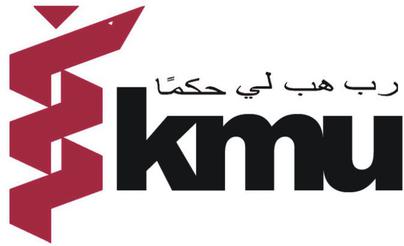 04 YEARS CURRICULUM OF PROSTHETIC AND ORTHOTICS PROGRAMSCHEME OF STUDIES FOR 4 YEARS PROTHETIC AND ORTHOTICS (P&O) PROGRAMFIRST SEMESTER SECOND SEMESTER THIRD SEMESTER FOURTH SEMESTER FIFTH SEMESTER SIXTH SEMESTER SEVENTH SEMESTER EIGHT SEMESTER FIRST SEMESTERANATOMY -I COURSE DESCRIPTIONThe focus of this course is an in-depth study and analysis of the regional and systemic organization of the body. Emphasis is placed upon structure and function of human movement. A comprehensive study of human anatomy with emphasis on the nervous, musculoskeletal, and circulatory systems is incorporated. Introduction to general anatomy lays the foundation of the course. Dissection and identification of structures in the cadaver supplemented with the study of charts, models, prosected materials and radiographs are utilized to identify anatomical landmarks and configurations of the upper limb and thoracic region. GENERAL ANATOMYTerms related to position and movements The skin and subcutaneous tissues Layers of skin Integuments of skinGlands associated with hair follicle  Microscopic picture of skin BONES AND CARTILAGESOsteologyFunctions of Bones z Classification of bones z Parts of developing long bones Blood supply of bones Lymphatic vessels  & nerve supply Rule of direction of nutrient foramenGross structure of long bone Surface marking Cartilage Development of bone and cartilage Microscopic picture of cartilage and bone THE MUSCLEIntroductionHistological Classification Functions of muscles in general Type of skeletal muscles Parts of skeletal muscle and their actionNomenclatureMicroscopic picture of muscle  STRUCTURES RELATED TO MUSCLES & BONES Tendons Aponeurosis Fasciae Synovial bursae Tendon Synovial sheaths Raphaes Ligaments Condyle Epicongyle Ridge Tuberosity Tubercle Foramen Canal Groove Process Spur  THE JOINTSIntroductionFunctional classifications Structural classification Structures comprising a Synovial jointMovements of jointsBlood supply of Synovial joints, their nerve supply and lymphatic drainage Factors responsible for joint stabilityDevelopment of joints CARDIOVASCULAR SYSTEMDefinition Division of circulatory system into pulmonary & systemic Classification of blood vessels and their microscopic picture Heart and its histology Function of the HeartAnastomosis NERVOUS SYSTEMDefinition  Outline of cellular architecture Classification of nervous system Parts of the central nervous system Microscopic picture of cerebrum, cerebellum, spinal cord Functional components of a nerve Typical spinal nerve Microscopic picture of nerve Introduction of  autonomic nervous system Anatomy of neuromuscular junction UPPER LIMB OSTEOLOGYDetailed description of all bones of upper limb and shoulder girdle along  their musculature and ligamentous attachments. MYOLOGYMuscles connecting upper limb to the axial skeletal Muscles around shoulder joint Walls and contents of axillaMuscles in brachial region Muscles of forearmMuscles of handRetinaculaPalmar apouenrosis Flexor tendon dorsal digital expansion  NEUROLOGYCourse, distribution and functions of all nerves of upper limb.Brachial plexus  ANGIOLOGY (CIRCULATION)Course and distribution of all arteries and veins of upper limb.Lymphatic drainage of the upper limb Axillary lymph node Cubital fossa  ARTHROLOGYAcromioclavicular  and sternoclavicular joints Shoulder joint z Elbow joint Wrist joint Radioulnar joints Inter carpal joints Joints MCP and  IP Surface Anatomy of upper limb Surface marking of upper limb  DEMONSTARIONSDemonstration on Shoulder joint, attached muscles and articulating surfaces. Demonstration on Elbow joint. Demonstration on Wrist joint Demonstration on Radioulnar joint. Demonstration on MCP and IP joints. Demonstration on acromioclavicular joint Demonstration on sternoclavicular joint Demonstration on Brachial plexus. Demonstration of blood supply of brain.Demonstration on Structure of bones THORAX STRUCTURES OF THE THORACIC WALLDorsal  spine (Vertebrae)SternumCostal Cartilages & Ribs Intercostal Muscles Intercostal NervesDiaphragmBlood supply of thoracic wall Lymphatic drainage of thoracic wall Joints of thorax THORACIC CAVITYMediastinum Pleura Trachea Lungs Bronchopulmonary segments PericardiumHeart – Its blood supply, venous drainage & nerve supply Large veins of thorax, superior  and in-ferior vena cava, pulmonary veins brachiocephalic veins.Large Arteries – Aorta & its branches PRACTICALDuring study of Gross Anatomy, emphasis should be given on applied aspect, radiological anatomy, surface anatomy and cross-sectional anatomy of the region covered in the respective semester /year  RECOMMENDED TEXT BOOKSGray’s Anatomy by Prof. Susan Standring 39th Ed., Elsevier.Clinical Anatomy for Medical Students by Richard S.Snell.Clinically Oriented Anatomy by Keith Moore. Clinical Anatomy by R.J. Last, Latest Ed.Cunningham’s Manual of Practical Anatomy by G.J. Romanes, 15th Ed., Vol-I, II and III. The Developing Human. Clinically Oriented Embryology by Keith L. Moore, 6th Ed.  Wheater’s Functional Histology by Young and Heath, Latest Ed.Medical Histology by Prof. Laiq Hussain. Neuroanatomy by Richard S.Snell.PHYSIOLOGY -I COURSE DESCRIPTIONThe course is designed to study the function of the human body at the molecular, cellular, tissue and systems levels. The major underlying themes are: the mechanisms for promoting homeostasis; cellular processes of metabolism, membrane function and cellular signaling; the mechanisms that match supply of nutrients to tissue demands at different activity levels; the mechanisms that match the rate of excretion of waste products to their rate of production; the mechanisms that defend the body against injury and promote healing.These topics are addressed by a consideration of nervous and endocrine regulation of the cardiovascular, hematopoietic, pulmonary, renal, gastrointestinal, and musculoskeletal systems including the control of cellular metabolism. The integrative nature of physiological responses in normal function and disease is stressed throughout the course. This course will sever as pre requisite for the further courses i.e. exercise physiology, pathology, etc. BASIC AND CELL PHYSIOLOGYFunctional organization of human body HomeostasisControl systems in the body Cell membrane and its functions Cell organelles and their functions Genes: control and function NERVE AND MUSCLEStructure and function of neuron Physiological properties of nerve fibers Physiology of action potential Conduction of nerve impulse Nerve degeneration and regeneration. Synapses Physiological structure of muscle Skeletal muscle contraction Skeletal, smooth and cardiac muscle contraction. Neuromuscular junction and transmission Excitation contraction coupling Structure and function of motor unit CLINICAL MODULEPerform nerve conduction studies and explain their clinical importanceMyopathies and neuropathiesPeripheral nerve injuriesHeart and circulation Function of cardiac muscle Cardiac pacemaker and cardiac muscle contraction Cardiac cycle ECG: recording and interpretation Common arrhythmias and its mechanism of developmentTypes of blood vessels and their functionHaemodynamics of blood flow (local control systemic circulation its regulation and control).Peripheral resistance its regulation and effect on circulation Arterial pulse Blood pressure and its regulation  Cardiac output and its control Heart sounds and murmurs Importance in circulation and control of venous return. Coronary circulation Splanchnic, pulmonary and cerebral circulation Triple response and cutaneous circulation Foetal circulation and circulatory changes at birth CLINICAL MODULEClinical significance of cardiac cycle, correlation of ECG and heart sounds to cardiac cycle  Clinical significance of cardiac cycle, interpretation of ischemia and arrhythmias Effects of hypertension Clinical significance of heart sounds Effects of ischemiaShock PHYSIOLOGY PRACTICALSCardiovascular System Cardiopulmonary resuscitation (to be coordinated with the department of medicine) Examination of arterial pulse ECG recording and interpretation Arterial blood pressure Effects of exercise and posture on blood pressure Apex beat and normal heart sounds RECOMMENDED BOOKSTextbook of Physiology by Guyton and Hall, Latest Ed. Review of Medical Physiology by William F. Ganong, Latest Ed.Physiology by Berne and Levy, Latest Ed.Human Physiology: The Basis of Medicine by Gillian Pocock, Christopher D. Richards Physiological Basis of Medical Practice by John B. West and Taylor, 12th Ed.English ICOURSE DESCRIPTIONEnhance language skills and develop critical thinking. COURSE CONTENTSBasics of GrammarParts of speech and use of articlesSentence structure, active and passive voicePractice in unified sentenceAnalysis of phrase, clause and sentence structure Transitive and intransitive verbs Punctuation and spelling COMPREHENSIONAnswers to questions on a given text DISCUSSIONGeneral topics and every-day conversation (topics for discussion to be at the discretion of the teacher keeping in view the level of students) LISTENINGTo be improved by showing documentaries/films carefully selected by subject teachers TRANSLATION SKILLSUrdu to English PARAGRAPH WRITING Topics to be chosen at the discretion of the teacher PRESENTATION SKILLSIntroduction Note: Extensive reading is required for vocabulary building RECOMMENDED BOOKSFunctional EnglishGrammarPractical English Grammar by A.J. Thomson and A.V. Martinet. Exercises 1. Third edition. Oxford University Press. 1997. ISBN 0194313492zPractical English Grammar by A.J. Thomson and A.V. Martinet. Exercises 2. Third edition. Oxford University Press. 1997. ISBN 0194313506zWritingzWriting. Intermediate by Marie-Christine Boutin, SuzanneBrinand and Francoise Grellet. Oxford SupplementarySkills. Fourth Impression 1993. ISBN 0 19 435405 7 Pages 20-27 and 35-41.zReading/ComprehensionzReading. Upper Intermediate. Brain Tomlinson and Rod Ellis. Oxford Supplementary Skills. Third Impression1992. ISBN 0 19 453402 2. SpeakingPAKISTAN STUDIES COURSE DESCRIPTIONDevelop vision of historical perspective, government, politics, contemporary Pakistan, ideological background of Pakistan.Study the process of governance, national development, issues arising in the modern age and posing challenges to Pakistan. HISTORICAL PERSPECTIVEIdeological rationale with special reference to Sir Syed Ahmed Khan, Allama Muhammad Iqbal and Quaid-i-Azam Muhammad Ali Jinnah.Factors leading to Muslim separatism PEOPLE AND LANDIndus CivilizationMuslim adventLocation and geo-physical features GOVERNMENT AND POLITICS IN PAKISTAN Political and constitutional phases:1947-581958-711971-771977-881988-991999 onward CONTEMPORARY PAKISTANEconomic institutions and issuesSociety and social structureEthnicityForeign policy of Pakistan and challengesFuturistic outlook of Pakistan RECOMMENDED BOOKSBurki, Shahid Javed. State & Society in Pakistan, The Macmillan Press Ltd 1980. Akbar, S. Zaidi. Issue in Pakistan’s Economy. Karachi: Oxford University Press, 2000.S.M. Burke and Lawrence Ziring. Pakistan’s Foreign policy: An Historical analysis. Karachi: Oxford UniversityPress, 1993.zMehmood, Safdar. Pakistan Political Roots & Development.Lahore, 1994.zWilcox, Wayne.The Emergence of Banglades., Washington: American Enterprise, Institute of Public PolicyINTRODUCTION TO COMPUTERCOURSE DESCRIPTIONThis is an introductory course on Information and Communication Technologies. Topics include ICT terminologies, hardware and software components, the internet and world wide web, and ICT based applications. COURSE CONTENTSBasic Definitions & ConceptsHardware: Computer Systems & ComponentsStorage Devices , Number SystemsSoftware: Operating Systems, Programming and Application SoftwareIntroduction to Programming, Databases and Information SystemsNetworksData CommunicationThe Internet, Browsers and Search EnginesThe Internet: Email, Collaborative Computing and Social NetworkingThe Internet: E-CommerceIT Security and other issuesProject Week Review Week RECOMMENDED BOOKSIntroduction to Computers by Peter Norton, 6th International Edition (McGraw HILL)Using Information Technology: A Practical Introduction to Computer & Communications by Williams Sawyer, 6th Edition (McGraw HILL)Computers, Communications & information: A user’s introduction by Sarah E. Hutchinson, Stacey C. SwayerFundamentals of Information Technology by Alexis Leon, Mathewsleon Leon pressAPPLIED PROTHETICS & ORTHOTICS I CONTENT:INTRODUCTION TO PROSTHETICS AND ORTHOTICS - TheoryPhysical RehabilitationProsthetics and orthoticsProsthetics and orthotics terminologyProsthetic levelsOrthotic device classificationORTHOPAEDIC FOOTWEAR AND SHOE MODIFICATIONSComponent parts of the shoeCommon shoe modifications including:Flares(buttress) and wedgesRocker heels and solesMetatarsal barsShoe lifts or raisesThomas heelSACH heelOrthopaedic footwearTypes and indication for their useMeasurement and last productionFitting process and shoe productionFOOT ORTHOTICS - TheoryRevision of internal and surface anatomy of the foot Revision of the biomechanics concerning the normal footCommon foot deformities and the pathologies that produce themRevision of normal and pathological gait Material and components parts including:Raises and wedgesMetatarsal domes and barsMedial arch support Design principals (accommodate/correct/pain relief) and corrective forces Simple and stock insolesMoulded insolesSoftRigidHybridSupra-malleoli and UCBLFitting, check-out, delivery and follow-upFOOT ORTHOTICS - DemonstrationStatic and dynamic assessment of the footFormulation of functional lossDevice design and corrective forcesCasting and measurementsRectification of the positive modelFoot orthosis (FO) manufactureFitting - static and dynamic alignmentCheck-out, delivery and follow-upFOOT ORTHOTICS – Practical Static and dynamic assessment of the footFormulation of functional lossDevice design and corrective forcesCasting and measurementsRectification of the positive modelFoot orthosis (FO) manufactureFitting - static and dynamic alignmentCheck-out, delivery and follow-upRECOMMENDED TEXT BOOKS:ICRC Physical Rehabilitation Programme, Lower Limb Orthotics – Foot Orthotics - ICRCAAOS Atlas of Orthoses and Assistive Devices by Hsu, Michael and Fisk, 4th EditionAtlas of Amputations and Limb Deficiencies by Smith, Michael and Bowker, 3rd EditionOrthotics and Prosthetics Rehabilitation by Lusardi, Jorge and Nielsen, ElsevierSECOND SEMESTERAnatomy IICOURSE DESCRIPTIONThe focus of this course is an in-depth study and analysis of the regional and systemic organization of the body. Emphasis is placed upon structure and function of human movement. A comprehensive study of human anatomy with emphasis on the nervous, musculoskeletal and circulatory systems is incorporated. Introduction to general anatomy lays the foundation of the course. Dissection and identification of structures in the cadaver supplemented with the study of charts, models, prosected materials and radiographs are utilized to identify anatomical landmarks and configurations of the lower limb and abdomen pelvis.LOWER LIMB OSTEOLOGYDetailed description of all bones of lower limb and pelvis along their musculature and ligamentous attachments. MYOLOGYMuscles of gluteal regionMuscles around hip jointMuscles of thigh (anteriorly, posteriorly, laterally and medially)Muscles of lower leg and foot. NEUROLOGYCourse, distribution, supply of all nerves of lower limb and gluteal regionLumbosacral plexus. ANGIOLOGYCourse and distribution of all arteries, veins and lymphatic drainage of lower limb ARTHROLOGYPelvisHip jointKnee jointAnkle jointJoints of the footSurface Anatomy of lower limbSurface marking of lower limb ABDOMEN ABDOMINAL WALLStructures of anterior abdominal wall: superficial and deep muscles Structure of rectus sheathStructures of Posterior abdominal wallLumbar spine (vertebrae)Brief description of viscera PELVISBrief description of anterior, posterior and lateral walls of the pelvisInferior pelvic wall or pelvic floor musclesSacrumBrief description of perineum Nerves of perineum GENERAL HISTOLOGY CellEpitheliumConnective tissueBoneMuscles tissueNervous tissuesBlood vesselsSkin and appendagesLymphatic organs PRACTICALDuring study of Gross Anatomy, emphasis should be given on applied aspect, radiological anatomy, surface anatomy and cross-sectional anatomy of the region covered in the respective semester /year RECOMMENDED BOOKSGray’s Anatomy by Prof. Susan Standring 39th Ed., Elsevier.Clinical Anatomy for Medical Students by Richard S.Snell.Clinically Oriented Anatomy by Keith Moore.Clinical Anatomy by R.J. Last, Latest Ed.Cunningham’s Manual of Practical Anatomy by G.J. Romanes, 15th Ed., Vol-I, II and III.The Developing Human. Clinically Oriented Embryology by Keith L. Moore, 6th Ed.Wheater’s Functional Histology by Young and Heath, Latest Ed.Medical Histology by Prof. Laiq Hussain.Neuroanatomy by Richard S. Snell.PHYSIOLOGY -II COURSE DESCRIPTIONThe course is designed to study the function of the human body at the molecular, cellular, tissue and systems levels. The major underlying themes are: the mechanisms for promoting homeostasis; cellular processes of metabolism, membrane function and cellular signaling; the mechanisms that match supply of nutrients to tissue demands at different activity levels; the mechanisms that match the rate of excretion of waste products to their rate of production; the mechanisms that defend the body against injury and promote healing. These topics are addressed by a consideration of nervous and endocrine regulation of the cardiovascular, hematopoietic, pulmonary, renal, gastrointestinal, and musculoskeletal systems including the control of cellular metabolism. The integrative nature of physiological responses in normal function and disease is stressed throughout the course. This course will sever as pre requisite for the further courses i.e. exercise physiology, pathology, etc.RESPIRATORY SYSTEM Function of respiratory tractRespiratory and non-respiratory function of the lungsMechanics of breathing Production & function of surfactant and compliance of lungs Protective reflexeszLung volumes and capacities including dead spaceDiffusion of gases across the alveolar membrane Relationship between ventilation and perfusionMechanism of transport of oxygen and carbon dioxide in blood. Nervous and chemical regulation of respirationzAbnormal breathing, Hypoxia, its causes and effectsCyanosis, its causes and effects CLINICAL MODULEClinical importance of lung function testsCauses of abnormal ventilation and perfusionEffects on pneumothoax, pleural effusion, and pneumoniaRespiratory failureArtificial respiration and uses & effects of O2 therapyClinical significance of hypoxia, cyanosis, and dyspnoeaGASTROINTESTINAL TRACTGeneral functions of gastrointestinal tractEnteric nervous systemControl of gastrointestinal motility and secretionMasticationSwallowing: mechanism and controlFunctions, motility and secretions of stomachFunctions, motility and secretions of small intestineFunctions, motility and secretions of large intestineFunctions of GIT hormonesMechanism of vomiting and its control pathwayDefecation and its control pathwayFunctions of liverFunctions of gallbladder and bile in digestionEndocrine & exocrine pancreas and functions of pancreas in digestionCLINICAL MODULEDysphagiaPhysiological basis of acid peptic diseaseCauses of vomitingDiarrhea and constipation in clinical settingsJaundice and liver function tests in clinical settings BLOODComposition and general functions of bloodPlasma proteins their production and functionErythropoiesis and red blood cell functionStructure, function, production and different types of haemoglobinIron absorption storage and metabolismzBlood indices, Function, production and type of white blood cellsFunction and production of plateletsClotting mechanism of bloodBlood groups and their role in blood transfusionComplications of blood transfusion with reference to ABO & RH incompatibilityComponents of reticuloendothelial systems, gross and microscopic structure including tonsil, lymph node and spleenDevelopment and function of reticuloendothelial systemCLINICAL MODULEAnemia and its different typesBlood indices in various disordersClotting disorders Blood grouping and cross matchingImmunityENDOCRINOLOGYClassification of endocrine glandsMechanism of actionFeedback and control of hormonal secretionFunctions of the hypothalamusHormones secreted by the anterior and posterior pituitary and their mechanism of action and functionFunction of the thyroid glandFunction of the parathyroid glandCalcium metabolism and its regulationSecretion and function of calcitoninHormones secreted by the adrenal cortex and medulla, and their function and mechanism of actionEndocrine functions of the pancreas, Control of blood sugar. Hormones secreted by the gastrointestinal system and their functionFunction of the thymusThe endocrine functions of the kidney and Physiology of growthCLINICAL MODULEAcromegaly, gigantism and dwarfism.Effects of panhypopitutiarism.Diabetes insipidus.Thyrotoxicosis and myxoedema.Pheochromocytoma.Cushing’s disease.Adrenogenital syndrome.Diabetes mellitus and hypoglycaemila. PHYSIOLOGY PRACTICALS HEMATOLOGYUse of the microscopeDetermination of haemoglobinDetermination of erythrocyte sedimentation rateDetermining packed cell volumeMeasuring bleeding and clotting timeRBC countRed cell indicesWBC countLeukocyte countProthrombin and thrombin time RESPIRATORY SYSTEMClinical examination of chest Pulmonary volume, their capacities and clinical interpretationStethographyENGLISH -II COURSE DESCRIPTIONEnable the students to meet their real life communication needs COURSE CONTENTS PARAGRAPH WRITINGPractice in writing a good, unified and coherent paragraph ESSAY WRITINGIntroduction CV AND JOB APPLICATIONTranslation skillsUrdu to English STUDY SKILLS Skimming and scanning, intensive and extensive, and speed reading, summary and précis writing and comprehension ACADEMIC SKILLS Letter/memo writing, minutes of meetings, use of library and internet PRESENTATION SKILLSPersonality development (emphasis on content, style and pronunciation)Note: documentaries to be shown for discussion and review RECOMMENDED BOOKSCommunication SkillsGrammarPractical English Grammar by A.J. Thomson and A.V. Martinet. Exercises 2. Third edition. Oxford University Press 1986. ISBN 0 19 431350 6.WritingWriting. Intermediate by Marie-Chrisitine Boutin, Suzanne Brinand and Francoise Grellet. Oxford Supplementary Skills. Fourth Impression 1993. ISBN 019 435405 7 Pages 45-53 (note taking).Writing. Upper-Intermediate by Rob Nolasco. Oxford Supplementary Skills. Fourth Impression 1992. ISBN 0 19 435406 5 (particularly good for writing memos, introduction to presentations, descriptive and argumentative writing).ReadingReading. Advanced. Brian Tomlinson and Rod Ellis. Oxford Supplementary Skills. Third Impression 1991. ISBN 0 19 453403 0.Reading and Study Skills by John LanganStudy Skills by Riachard Yorky.ISLAMIC STUDIESCOURSE DESCRIPTIONThis course is aimed at:To provide Basic information about Islamic StudiesTo enhance understanding of the students regarding Islamic CivilizationTo improve Students skill to perform prayers and other worshipsTo enhance the skill of the students for understanding of issues related to faith and religious life. INTRODUCTION TO QURANIC STUDIESBasic Concepts of Quran History of QuranUloom-ul -Quran STUDY OF SELECTED TEXT OF HOLLY QURANVerses of Surah Al-Baqra Related to Faith (Verse No-284-286)Verses of Surah Al-Hujrat Related to Adab Al-Nabi (Verse No-1-18)Verses of Surah Al-Mumanoon Related to Characteristics of faithful (Verse No-1-11)Verses of Surah al-Furqan Related to Social Ethics (Verse No.63-77)Verses of Surah Al-Inam Related to Ihkam (Verse No-152-154) STUDY OF SELECTED TEXT OF HOLLY QURANVerses of Surah Al-Ihzab Related to Adab al-Nabi (Verse No.6,21,40,56,57,58.)Verses of Surah Al-Hashar (18,19,20) Related to thinking, Day of Judgment Verses of Surah Al-Saf Related to Tafakar,Tadabar (Verse No-1,14) SEERAT OF HOLY PROPHET (S.A.W) ILife of Muhammad Bin Abdullah ( Before Prophet Hood)Life of Holy Prophet (S.A.W) in MakkahImportant Lessons Derived from the life of Holy Prophet in Makkah SEERAT OF HOLY PROPHET (S.A.W) IILife of Holy Prophet (S.A.W) in MadinaImportant Events of Life Holy Prophet in MadinaImportant Lessons Derived from the life of Holy Prophet in Madina INTRODUCTION TO SUNNAHBasic Concepts of Hadith History of HadithKinds of HadithUloom –ul-HadithSunnah & Hadith Legal Position of Sunnah SELECTED STUDY FROM TEXT OF HADITH INTRODUCTION TO ISLAMIC LAW & JURISPRUDENCE Basic Concepts of Islamic Law & JurisprudenceHistory & Importance of Islamic Law & JurisprudenceSources of Islamic Law & JurisprudenceNature of Differences in Islamic LawIslam and Sectarianism ISLAMIC CULTURE & CIVILIZATIONBasic Concepts of Islamic Culture & CivilizationHistorical Development of Islamic Culture & CivilizationCharacteristics of Islamic Culture & Civilization Islamic Culture & Civilization and Contemporary Issues ISLAM & SCIENCEBasic Concepts of Islam & ScienceContributions of Muslims in the Development of ScienceQuranic & Science ISLAMIC ECONOMIC SYSTEMBasic Concepts of Islamic Economic SystemMeans of Distribution of wealth in Islamic EconomicsIslamic Concept of RibaIslamic Ways of Trade & Commerce POLITICAL SYSTEM OF ISLAMBasic Concepts of Islamic Political System Islamic Concept of SovereigntyBasic Institutions of Govt. in Islam ISLAMIC HISTORYPeriod of Khlaft-E-RashidaPeriod of UmmayyadsPeriod of Abbasids SOCIAL SYSTEM OF ISLAMBasic Concepts of Social System of IslamElements of FamilyEthical Values of Islam RECOMMENDED BOOKSHameed ullah Muhammad, “Emergence of Islam” , IRI, Islamabad Hameed ullah Muhammad, “Muslim Conduct of State”Hameed ullah Muhammad, ‘Introduction to IslamMulana Muhammad Yousaf Islahi,”Hussain Hamid Hassan, “An Introduction to the Study of Islamic Law” leaf Publication Islamabad, Pakistan.Ahmad Hasan, “Principles of Islamic Jurisprudence” Islamic Research Institute, International Islamic University, Islamabad (1993)Mir Waliullah, “Muslim Jrisprudence and the Quranic Law of Crimes” Islamic Book Service (1982)H.S. Bhatia, “Studies in Islamic Law, Religion and Society” Deep & Deep Publications New Delhi (1989)Dr. Muhammad Zia-ul-Haq, “Introduction to Al Sharia Al Islamia” Allama Iqbal Open University, Islamabad (2001)MECHANICS AND MATHEMATICSMECHANICS OF EQUILIBRUMNewton’s laws of motion Mass and inertiaVector and scalar quantitiesKinematics and kineticsForce and the effects of forceFrictionParallel and non-parallel forcesPolygon of forcesResolution of forces and moments in two and three dimensionsResolution of force vectorsMomentumFree body diagramsMECHANICS OF LINEAR MOTIONDisplacement and velocityAcceleration and retardationConsidering inertia, momentum and frictionMECHANICS OF ANGULAR MOTION Circular motionTorqueRelationship between linear and angular motion Angular speed, velocity and accelerationMoment of inertiaCentrifugal and centripetal forces Parallel and perpendicular axis rulesBENDING MOMENTS AND SHEAR FORCE Bending moments and shear force in simply supported beamsBending moments and shear force diagrams Deflection of beamsCantilevered beamsSTRENGTH OF MATERIALSStressStrainYield strengthHooke’s LawShear stressWORK, POWER AND ENERGYKinetic energyPotential energyPowerWorkRECOMMENDED TEXT BOOKS:Engineering Mechanics by R.P. HibbelerPhysics by Rensick A. Halliday 4th EditionEngineering Statics by R. C. Hibber (Latest Edition) MATHEMATICSCOURSE DESCRIPTION:The Mathematics course is aimed at revising and reinforcing numeracy skills previously covered in their high school classes so that the students are adequately prepared for the Mechanics and Bio-mechanics courses to follow.ARITHMATIC AND ALGERBRAPrime and composite numbersFractions Linear EquationsQuadratic EquationsProperties, Ratios and PercentagesInteger ExponentsAbsolute Value EquationsAbsolute Value InequalitiesCartesian Coordinate SystemRelations FunctionsFunctions of FunctionsExponential and Logarithmic Equations GEOMETRYMeasurementStraight Lines AnglesPythagorasStandard trianglesAreasVolumesTrigonometryCALCULUS Tangent lines, limits and continuityDerivativesApplications of differentiationApplications of integrationRECOMMENDED TEXT BOOKS:Essentials of Mathematics Book 1 and 2 by Prof. Adam Khan.APPLIED PROSTHETICS AND ORTHOTICS - IIANKLE FOOT ORTHOTICS (AFO) - TheoryRevision of internal and surface anatomy of the lower leg Revision of the biomechanics concerning the normal foot and legCommon foot deformities and the pathologies that produce themRevision of normal and pathological gait Material and components Device design and corrective forcesWhen a rigid, articulated or flexible AFO is indicatedCheck-out, delivery and follow-upANKLE FOOT ORTHOTICS - DemonstrationStatic and dynamic assessment of the foot and ankleFormulation of functional lossDevice design and corrective forcesCasting and measurementsRectification of the positive modelAFO (rigid and jointed) manufactureFitting - static and dynamic alignmentFinishingCheck-out, delivery and follow-upANKLE FOOT ORTHOTICS – Practical Static and dynamic assessment of the footFormulation of functional lossDevice design and corrective forcesCasting and measurementsRectification of the positive modelAFO (rigid and jointed) manufactureFitting - static and dynamic alignmentFinishingCheck-out, delivery and follow-upTRANS-TIBIAL PROSTHETICS - TheoryRevision of internal and surface anatomy of the lower limbCauses of TT amputation and their effect on prosthetic outcomeAmputation and stump shape Revision of the biomechanics of the TT prosthesisCommon stump problems and the required actionRevision of normal and prosthetic gait Material and components Device design and indications (endo/exoskeletal, patella tendon bearing, total surface bearing, supracondylar, suprapatellar, etc.)Check-out, delivery and follow-upTRANS-TIBIAL PROSTHETICS - DemonstrationStatic and dynamic assessment the TT amputeeFormulation of functional lossDevice design Casting and measurementsRectification of the positive modelTT prosthesis manufacture to first fitting stageBench alignmentStatic alignmentDynamic alignmentCosmetic finishingCheck-out, delivery and follow-upTRANS-TIBIAL PROSTHETICS – Practical Static and dynamic assessment the TT amputeeFormulation of functional lossDevice design Casting and measurementsRectification of the positive modelTT prosthesis manufacture to first fitting stageBench alignmentStatic alignmentDynamic alignmentCosmetic finishingCheck-out, delivery and follow-upANKLE DISARTICULATION (AD) AND PATIAL FOOT (PF) PROSTHETICS - TheoryRevision of internal and surface anatomy of the lower limbCauses of AD and PF amputation and their effect on prosthetic outcomeAmputation and stump shape Revision of the biomechanics of the AD and PF prosthesisCommon stump problems and the required actionRevision of normal and prosthetic gait Material and components Device design Check-out, delivery and follow-upANKLE DISARTICULATION (AD) AND PATIAL FOOT (PF) PROSTHETICS - DemonstrationStatic and dynamic assessment of the AD and PF amputeeFormulation of functional lossDevice design Casting and measurementsRectification of the positive modelAD and PF prosthesis manufacture to first fitting stageBench alignmentStatic alignmentDynamic alignmentCosmetic finishingCheck-out, delivery and follow-upANKLE DISARTICULATION (AD) AND PATIAL FOOT (PF) PROSTHETICS – Practical Static and dynamic assessment the AD and PF amputeeFormulation of functional lossDevice design Casting and measurementsRectification of the positive modelAD and PF prosthesis manufacture to first fitting stageBench alignmentStatic alignmentDynamic alignmentCosmetic finishingCheck-out, delivery and follow-upRECOMMENDED TEXT BOOKS:ICRC Physical Rehabilitation Programme, Lower Limb Orthotics – Ankle Foot Orthotics – ICRCTrans-tibial Prosthetics (Tome 1 and 2) - ICRC/CSPOICRC Physical Rehabilitation Programme  Manufacturing Guidelines -  Trans-tibial Prosthesis https://www.icrc.org/eng/assets/files/other/eng-transtibial.pdfPartial Foot Prosthetics Course Work Manual - ICRC/CSPOAnkle Disarticulation Course Work Manual – ICRC/CSPOICRC Physical Rehabilitation Programme  Manufacturing Guidelines -  Ankle Foot Orthotics https://www.icrc.org/eng/assets/files/other/eng-afo.pdfICRC Physical Rehabilitation Programme  Manufacturing Guidelines - Partial Foot Prosthetics https://www.icrc.org/eng/assets/files/other/eng-partial-foot.pdfICRC Physical Rehabilitation Programme Manufacturing Guidelines - Symes Prosthesis with Medial Window. https://www.icrc.org/eng/assets/files/.../icrc-mg-symes-medwindow-web-0868.pdfICRC Physical Rehabilitation Programme  Manufacturing Guidelines - Symes Prosthesis Push-fit.https://www.icrc.org/eng/assets/files/.../icrc-mg-symes-pushfit-web-0868.pdfAAOS Atlas of Orthoses and Assistive Devices by Hsu, Michael and Fisk, 4th EditionAtlas of Amputations and Limb Deficiencies by Smith, Michael and Bowker, 3rd EditionOrthotics and Prosthetics Rehabilitation by Lusardi, Jorge and Nielsen, ElsevierTHIRD SEMESTERANATOMY -III COURSE DESCRIPTIONThe focus of this course is an in-depth study and analysis of the regional and systemic organization of the body. Emphasis is placed upon structure and function of human movement. A comprehensive study of human anatomy with emphasis on the nervous, skeletal, muscle, and circulatory systems is incorporated. Introduction to general anatomy lays the foundation of the course. Dissection and identification of structures in the cadaver supplemented with the study of charts, models, prosected materials and radiographs are utilized to identify anatomical landmarks and configurations of the head and neck EMBRYOLOGY GENERAL EMBRYOLOGYMale and female reproductive organs.Cell division and Gametogenesis.Fertilization, cleavage, blastocyst formation and implantation of the embryo. Stages of early embryonic development in second and third week of intrauterine lifeFoetal membrane (amniotic cavity, yolk sac, allantois, umbilical cord and Placenta).Developmental defects SPECIAL EMBRYOLOGYMusculoskeletal system Cardiovascular systemCNS HEAD AND NECK NECKMuscles around the neckTriangles of the neckMain arteries of the neckMain veins of the neckCervical part of sympathetic trunkCervical plexusCervical spine (Vertebrae)Joint of neck FACESensory nerves of the faceBones of the faceMuscles of the faceFacial nerveMuscles of masticationMandible Hyoid boneTemporomandibular jointBrief description of orbit and nasal cavity SKULLBones of skullAnterior cranial fossa Middle cranial fossaPosterior cranial fossaBase of skullStructures passing through foraminaPRACTICALDuring study of Gross Anatomy, emphasis should be given on applied aspect, radiological anatomy, surface anatomy and cross-sectional anatomy of the region covered in the respective semester /year.RECOMMENDED BOOKSGray’s Anatomy by Prof. Susan Standring 39th Ed., Elsevier.Clinical Anatomy for Medical Students by Richard S.Snell.Clinically Oriented Anatomy by Keith Moore.Clinical Anatomy by R.J. Last, Latest Ed.Cunningham’s Manual of Practical Anatomy by G.J. Romanes, 15th Ed., Vol-I, II and III.The Developing Human. Clinically Oriented Embryology by Keith L. Moore, 6th Ed.Wheater’s Functional Histology by Young and Heath, Latest Ed.Medical Histology by Prof. Laiq Hussain. Neuroanatomy by Richard S.SnellPHYSIOLOGY -III COURSE DESCRIPTIONThe course is designed to study the function of the human body at the molecular, cellular, tissue and systems levels, The major underlying themes are: the mechanisms for promoting homeostasis; cellular processes of metabolism, membrane function and cellular signaling; the mechanisms that match supply of nutrients to tissue demands at different activity levels; the mechanisms that match the rate of excretion of waste products to their rate of production; the mechanisms that defend the body against injury and promote healing. These topics are addressed by a consideration of nervous and endocrine regulation of the cardiovascular, hematopoietic, pulmonary, renal, gastrointestinal, and musculoskeletal systems, including the control of cellular metabolism. The integrative nature of physiological responses in normal function and disease is stressed throughout. This course provides the foundation for the further course as exercise physiology, pathology, etc.NERVOUS SYSTEMGeneral organization of the nervous system Classification of nerve fibersProperties of synaptic transmissionFunction of neurotransmitters and neuropeptidesType and function of sensory receptorsFunction of the spinal cord and ascending tractsReflex action and reflexesMuscle spindle and muscle toneMechanism of touchTemperature and painFunctions of the cerebral cortexDifference between the sensory and motor cortex and their functionsMotor pathways including pyramidal and extrapyramidalBasal Ganglia and its functionsCerebellum and its functionControl of posture and equilibriumPhysiology of sleepPhysiology of memoryMechanism and control of speechFunction of the thalamusFunction of the hypothalamus and limbic systemProduction of CSFMechanism of temperature regulationFunction of the autonomic nervous system and the physiological changes of aging CLINICAL MODULESignificance of dermatomesInjuries of the spinal cordHemiplegia and paraplegiaParkinsonismEffects of cerebellar dysfunction REPRODUCTIONFunction of the male reproductive system, SpermatogenesisMechanism of erection and ejaculationProduction and function of testosterone and Physiological changes during male pubertyFunction of the female reproductive systemProduction and function of oestrogen, and progesteroneMenstrual cyclePhysiological changes during female puberty and menopausePregnancy and the physiological changes taking placeFunction of the placentaParturition and lactationNeonatal physiology CLINICAL MODULEMale infertilityFemale infertilityContraceptionBasis for pregnancy tests BODY FLUIDS AND KIDNEYComponents and quantitative measurements of body fluidsFluid compartments, tissue and lymph fluidStructure of the kidney and nephronGeneral function of the kidneyGFR and its regulationFormation of urine including filtration, re-absorption and secretionPlasma clearance, Mechanism of concentration and dilution of urine Water and electrolyte balance with reference to the kidneyRole of the kidney in blood pressure regulationHormonal functions of the kidneyAcidification of urine and its importanceAcid base balance with reference to the kidneyMicturition and its control CLINICAL MODULERenal function tests and their clinical importanceFluid excess and depletionRenal failure and dialysisMetabolic acidosis and alkalosisAbnormalities of micturition PRACTICALS NERVOUS SYSTEMExamination of superficial and deep reflexesBrief examination of the motor and sensory systemExamination of the cranial nerves SPECIAL SENSESMeasurement of the field of visionMeasurement of light reflexOphthalmoscopyColour visionHearing testsTesting taste and smellPREGNANCY TESTS RECOMMENDED BOOKSTextbook of Physiology by Guyton and Hall, Latest Ed.Review of Medical Physiology by William F. Ganong, Latest Ed.Physiology by Berne and Levy, Latest Ed.Human Physiology: The Basis of Medicine by Gillian Pocock, Christopher D. RichardsPhysiological Basis of Medical Practice by John B. West and Taylor,12th Ed.ENGLISH -III COURSE DESCRIPTIONEnhance language skills and develop critical thinking PRESENTATION SKILLSHow to prepare and deliver a successful presentation ESSAY WRITINGDescriptive, narrative, discursive, argumentative ACADEMIC WRITING How to write a proposal for research paper/term paperHow to write a research paper/term paper (emphasis on style, content, language, form, clarity, consistency) TECHNICAL REPORT WRITINGProgress report writingExtensive reading is required for vocabulary building RECOMMENDED BOOKSTechnical Writing and Presentation SkillsEssay Writing and Academic WritingWriting. Advanced by Ron White. Oxford Supplementary Skills. Third Impression 1992. ISBN 0 19 435407 3 (particularly suitable for discursive, descriptive, argumentative and report writing).College Writing Skills by John Langan. Mc=Graw-Hill Higher Education. 2004.Patterns of College Writing (4th edition) by Laurie G. Kirszner and Stephen R. Mandell. St. Martin’s Press.Presentation SkillsReadingThe Mercury Reader. A Custom Publication. Compiled by norther Illinois University. General Editiors: Janice Neulib; Kathleen Shine Cain; Stephen Ruffus and Maurice Scharton. (A reader which will give students exposure to the best of twentieth century literature, without taxing the taste of engineering students).APPLIED PROSTHETICS AND ORTHOTICS - IIICOURSE DESCRIPTION:Students will continue their education in prosthetics and orthotics with trans-femoral and knee disarticulation prosthetics.  Through theory, practical and patient contact sessions, students will learn how to assess the patient, design an appropriate device, cast, modify the cast and manufacture the device. When the device is ready for fitting, the student will learn how to safely fit his or her device, identify common fitting issues and gait deviations and perform the required adjustments. When the optimum fit and alignment has been achieved the student will perform the final finishing of the device and learn the proper procedure for delivering the device to the patient and necessary follow-up.TRANS FEMORAL (TF) PROSTHETICS - TheoryRevision of internal and surface anatomy of the lower limbCauses of AD and PF amputation and their effect on prosthetic outcomeAmputation and stump shape Revision of the biomechanics of TF prosthesisCommon stump problems and the required actionRevision of normal and prosthetic gait  Material and components Device design Check-out, delivery and follow-upTRANS FEMORAL (TF) PROSTHETICS - DemonstrationStatic and dynamic assessment of the TF amputeeFormulation of functional lossDevice design Casting and measurementsRectification of the positive modelTF prosthesis manufacture to first fitting stageBench alignmentStatic alignmentDynamic alignmentCosmetic finishingCheck-out, delivery and follow-upTRANS FEMORAL (TF) PROSTHETICS – Practical Static and dynamic assessment the TF amputeeFormulation of functional lossDevice design Casting and measurementsRectification of the positive modelTF prosthesis manufacture to first fitting stageBench alignmentStatic alignmentDynamic alignmentCosmetic finishingCheck-out, delivery and follow-upKNEE DISARTICULATION (KD) PROSTHETICS - TheoryRevision of internal and surface anatomy of the lower limbCauses of KD amputation and their effect on prosthetic outcomeAmputation and stump shape Revision of the biomechanics of KD prosthesisCommon stump problems and the required actionRevision of normal and prosthetic gait Material and components Device design Check-out, delivery and follow-upKNEE DISARTICULATION (KD) PROSTHETICS - DemonstrationStatic and dynamic assessment of the KD amputeeFormulation of functional lossDevice design Casting and measurementsRectification of the positive modelKD prosthesis manufacture to first fitting stageBench alignmentStatic alignmentDynamic alignmentCosmetic finishingCheck-out, delivery and follow-upKNEE DISARTICULATION (KD) PROSTHETICS – Practical Static and dynamic assessment the KD amputeeFormulation of functional lossDevice design Casting and measurementsRectification of the positive modelKD prosthesis manufacture to first fitting stageBench alignmentStatic alignmentDynamic alignmentCosmetic finishingCheck-out, delivery and follow-upRECOMMENDED TEXT BOOKS:Trans Femoral Prosthetics Course Work Manual (Tome 1 and 2)- ICRC/CSPOKnee Disarticulation Prosthetics Course Work Manual – ICRC/CSPOICRC Physical Rehabilitation Programme  Manufacturing Guidelines - Trans Femoral Prosthetics https://www.icrc.org/eng/assets/files/other/eng-transfemoral.pdfAAOS Atlas of Orthoses and Assistive Devices by Hsu, Michael and Fisk, 4th EditionAtlas of Amputations and Limb Deficiencies by Smith, Michael and Bowker, 3rd EditionOrthotics and Prosthetics Rehabilitation by Lusardi, Jorge and Nielsen, ElsevierMATERIAL SCIENCECOURSE DESCRIPTION:When designing a suitable device for a patient, it is essential for the prosthetist-orthotist to have a good background knowledge of the properties and limitations of the materials at his disposal. The Material Science course examines the materials commonly available in the P&O workshop from their chemical composition to how this effects their characteristics and, therefore the uses available and design considerations to take into account.CONTENTS:PROPERTIES OF MATERIALSDuctility, malleability, hardness, heat/electrical conductivity, resistance to corrosion, weight, etc.The properties of various materials commonly used in P&OMetalsPolymers (Polyurethane, polyethylene, polypropylene, EVA, PPT, etc.)CeramicsCompositesCHEMICAL STRUCTURE OF MATERIALSFerrous and non-ferrous metals and their alloysProduction processes and their effect on material structureCeramics and compositesPolymers (thermoplastics and thermosetting plastics) Production processes and their effect on the mechanical properties of materialsForgingCastingExtrusionRollingDrawingSinteringMECHANICAL FAILURETypes of failure such as brittle fracture, ductile fatigue, shear, corrosion, etc.Improving mechanical propertiesHeat treatmentAlloysPlating/anodizing/galvanizingLaminationMATERIALS USED IN P&OAvailable forms of:Plaster of ParisFabricsPolymers (Flexible and rigid foams, rigid sheets) LeatherRubber and siliconeMetalsFactors regarding choice of materialsDesign considerationsRECOMMENDED TEXT BOOKS:Callister’s Materials Science and Engineering by William D. Callister, Jr.The Science and Engineering of Materials by Donald R. AsklandMaterials and Processes in Manufacturing by E. P. DegarmoA Text Book of Workshop Technology by R. S. Khurmi and J. K. GuptaProcesses and Materials of Manufacturing by LinbergBiomaterials: An Introduction by Joon Park and R. S. Lakes, Springer ELECTROTECHNOLOGYCOURSE DESCRIPTION:With advancement in technology, electronics are being used more and more in P&O. For students to have a better understanding how electronics can be used in P&O today. This course aims at offering students an insight into their uses as well as providing a general outline of the principals behind electro-technology. These principals form the essential building blocks of all electrical interfaces used in P&O applications.      CONTENT:LECTURESBASIC CONCEPTSThe SI System of unitsCharge, current, resistance, potential difference, electromotive force (EMF)The relationship between resistance, voltage and current (Ohms Law)AC and DC circuitsSine wavesInduction and capacitancePowerAC & DC CircuitsKirchhoff’s LawResistors in series and parallelMeasurement of resistanceResistivity and conductivityTemperature coefficient of resistanceSine wave (frequency, period, phase, min/peak/mean values, RMS)ImpedanceCircuit diagramsCOMPONENTSResistors and capacitorsTransformersSemi-conductors (transistors)AmplifiersMotorsMEASUREMENTElectronic measuring instrumentsRecoding instrumentsConcepts of resolution and accuracyTransducers: analogue to digital and digital to analogueFEEDBACK The feedback equationA feedback loopFeedback loop controlFeedback loop gainNoise and bandwidth of noisePositive and negative feedbackInstability and self-oscillation in amplifiersELECTRICAL SAFETYFuses Miniature Circuit Breaker (MCB)Earth circuitsLightening conductorsVoltage regulationELECTRO-TECHNOLOGY IN P&OBiological potentials (muscle action potential)Electro-myography and myo-electricityMetal paste electrodesElectrode stabilityMicro switchesLower limb controlElectrical component fabricationRECOMMENDED TEXT BOOKS:Basic Electronics by B.L. TherejaBiological & Medical Electronics by Ralph W. Stach Ph.D.FORTH SEMESTERANATOMY    IV								CREDITS 3(2-1)Course Description:The focus of this course is an in-depth study and analysis of the regional and systemic organization of the body. Emphasis is placed upon structure and function of human movement.  A comprehensive study of human anatomy with emphasis on the nervous, skeletal, muscle, and circulatory systems is incorporated. Introduction to general anatomy lays the foundation of the course. Dissection and identification of structures in the cadaver supplemented with the study of charts, models, prosected materials and radiographs are utilized to identify anatomical landmarks and configurations of the region Neuro Anatomy Central Nervous System: Disposition, Parts and FunctionsBrain stem (Pons, Medulla, and Mid Brain)CerebrumCerebellumThalamusHypothalamusInternal CapsuleBlood Supply of BrainStroke and its typesVentricles of BrainCSF circulation and HydrocephalusMeninges of BrainNeural pathways (Neural Tracts)Pyramidal and Extra pyramidal System (Ascending and Descending tracts)Functional significance of Spinal cord levelCranial Nerves with special emphasis upon IV, V, VII, XI, XII (their course, distribution, and palsies).Autonomic nervous system, its componentsNerve receptorsSPINAL CORDGross appearanceStructure of spinal cordGrey and white matter (brief description)Meninges of spinal cordBlood supply of spinal cordAutonomic Nervous system PracticalDuring study of Gross Anatomy, emphasis should be given on applied aspect, radiological anatomy, surface anatomy and cross-sectional anatomy of the region covered in the respective semester /yearRecommended Text Books:Gray’s Anatomy by Prof. Susan Standring 39th Ed., Elsevier.Clinical Anatomy for Medical Students by Richard S.Snell.Clinically Oriented Anatomy by Keith Moore.Clinical Anatomy by R.J. Last, Latest Ed.Cunningham’s Manual of Practical Anatomy by G.J. Romanes, 15th Ed., Vol-I, II and III.The Developing Human. Clinically Oriented Embryology by Keith L. Moore, 6th Ed.Wheater’s Functional Histology by Young and Heath, Latest Ed.Medical Histology by Prof. Laiq Hussain.BIOMECHANICS &ERGONOMICS IICourse DescriptionThis course aims to develop appreciation of how mechanical principles can be applied to understand the underlying causes of human movement. It also examines selected anatomical, structural and functional properties of human connective, muscular, and nervous tissues, as well as skeletal structures. Emphasis is placed on the mechanical, neuroregulatory, and muscular events that influence normal and pathological motionThis course will also help to gain an understanding of basic theoretical concepts, principles and techniques of ergonomics as well as an introduction to fundamental ergonomic measurement tools for assessment of physical workload, posture, occupational exposure, and stress.DETAILED COURSE OUTLINE:Basic terminologyBiomechanicsMechanicsDynamicsStaticsKinematicsKinetics and anthropometriesScope of scientific inquiry addressed by biomechanics Difference between quantitative and qualitative approach for analyzing human movementsBiomechanics of human bone growth and developmentKinematic Concepts For Analyzing Human MotionCommon units of measurement for mass, force, weight, pressure, volume, density, specific weight, torque and impulse Different types of mechanical loads that act on human body. Uses of available instrumentation for measuring kinetic quantitiesBiomechanics of Tissues and Structures of the Musculoskeletal SystemBiomechanics of Bone Biomechanics of Articular Cartilage Biomechanics of Tendons and Ligaments Biomechanics of Peripheral Nerves and Spinal Nerve Roots Biomechanics of Skeletal Muscles	Biomechanics of the Human Upper ExtremityBiomechanics of the Shoulder Biomechanics of the Elbow Biomechanics of the Wrist and HandFactors that influence relative mobility and stability of upper extremity articulation Muscles that are active during specific upper extremity movements Biomechanical contributions to common injuries of the upper extremityBiomechanics of Human Lower ExtremityBiomechanics of the HipBiomechanics of the KneeBiomechanics of the ankle and footFactors influencing relative mobility and stability of lower extremity articulationsAdaptation of lower extremity to its weight bearing functionsMuscles that are active in specific lower extremity movementsBiomechanical contribution to common injuries of the lower extremityERGONOMICS OVERVIEW AND CONCEPTUAL FRAMEWORK. Ergonomics and Therapy: An Introduction. A Client-Centered Framework for Therapists in Ergonomics. Macroergonomics.KNOWLEDGE, TOOLS, AND TECHNIQUES. Ergonomic Assessments/Work Assessments. AnthropometryCognitive and Behavioral Occupational Demands of Work.Psychosocial Factors in Work-Related Musculoskeletal Disorders. Physical Environment. Human Factors in Medical Rehabilitation Equipment: Product Development and Usability Testing. Biomechanics of Human SpineBiomechanics of the Lumbar SpineBiomechanics of the Cervical SpineFactors influencing relative mobility and stability of different regions of Spine Biomechanical adaptations of spine during different functions Relationship between muscle location and nature and effectiveness of muscle action in the trunkBiomechanical contribution to common injuries of the spineApplied BiomechanicsIntroduction to the Biomechanics of Fracture Fixation Biomechanics of Arthroplasty Engineering Approaches to Standing, Sitting, and LyingBiomechanics of GaitAngular Kinetics Of Human MovementAngular analogues of mass, force, momentum and impulse Angular analogues of Newton's laws of motionCentripetal and Centrifugal forcesAngular accelerationAngular Kinematics Of Human MovementMeasuring body anglesAngular kinematics RelationshipsRelationship between Linear and Angular motionHuman Movement In Fluid MediumThe nature of fluidsBuoyancy and floatation of human body Drag and components of dragLift ForcePropulsion in a fluid mediumERGONOMICS IISPECIAL CONSIDERATIONS. Lifting Analysis.Seating.Computers and Assistive Technology.APPLICATION PROCESS. Ergonomics of Children and Youth. Ergonomics of Aging.Ergonomics in Injury Prevention and Disability Management. Ergonomics of Play and Leisure. PRACTICAL TRAINING / LAB WORKBiomechanical assessment of Upper extremityBiomechanical assessment of Lower ExtremityBiomechanical assessment of  GaitReflective case assignment related to biomechanics of various regions of the bodyMeasurement of  angles of jointsBiomechanical study of deformitiesRECOMMENDED TEXT BOOKSBasic biomechanics of musculoskeletal system By: Nordin & Frankel, 3rd edition.Basic Biomechanics, By: Susan J. Hall 4th edition.Additional study material as assigned by the tutor.Ergonomics for the therapist by Karen Jacobs 3rd edition mosby and Elsevier publishers.BEHAVIORAL SCIENCES						CREDIT 3(3-0)(Psychiatry & Psychology)Course Description This course is designed to increase awareness of psychosocial issues faced by individuals and their significant reference groups at various points on the continuum of health and disability, including factors that influence values about health promotion, wellness, illness and disability.  Personal and professional attitudes and values are discussed as they relate to developing therapeutic relationships.  Communication skills are emphasized for effective interaction with clients, health-care professionals and othersDetailed Course Outline:Behavioural Sciences and their importance in healthBio-Psycho-Social Model of HealthcareDesirable attitudesCorrelation of brain, mind and Behavioural SciencesRoles of a doctorUnderstanding BehaviourSensation, sense organs / special organsPerception and factors affecting itAttention and concentrationMemory and its stages, types and methods to improve itTypes and theories of thinkingCognition and levels of cognitionProblem solving and decision making strategiesCommunication Its types, modes and factors affecting it Non-verbal cuesCharacteristics of a good communicatorPersonality and IntelligenceStages and characteristics of psychological growth and developmentPersonality and development theories of personality Factors affecting personality developmentAssessment of personality Influence of personality in determining reactions during health, disease, hospitalization, stress, etcIntelligence and its types Relevance of IQ and EQ Methods of enhancing EQ and effectively using IQ Factors affecting intelligence and their assessmentStress ManagementDefinition and classification of stress and stressorsRelationship of stress and stressors with illnessStress and healthAnxietyCoping skillsPsychological defence mechanismsConflict and frustrationAdjustment and maladjustmentPatient anxiety / stressPsychological theories of pain perception and patients’ experience of pain Treatment adherence and compliancePsychological techniques including hypnosisDoctor – Patient RelationshipConcept of boundaries and psychological reactions in doctor – patient relationship (such as transference and counter transference)Pain, Sleep and ConsciousnessConcept of painPhysiology of pain, psychosocial assessment and management of chronic /intractable atypical facial painStages of sleepPhysiology of consciousnessAttend states of consciousnessPsychological influence on sleep and consciousnessNon-pharmacological methods of inducing sleepChanges in consciousnessCommunication SkillsPrinciples of effective communicationActive listeningArt of questioningGood and bad listenerCounseling: steps, scope, indication and contraindicationsDealing with real life crisis and conflict situations in health settingsA practical method of communication between the doctor and patient about disease, drugs, prognosis etcInterviewingCollecting data on psychosocial factors in Medicine / Surgery / Reproductive Health / Paediatrics and other general health conditionsTypes of interviewSkills of interviewingHealth PsychologyImportance of psychological consideration in clinical management of patientsPsychological therapiesKey concepts in child’s social and cognitive developmentPsychological changes during adolescence and old age and their clinical managementImpact of illness on a patient’s psychological well being including the ability to cope and understand the association between psychological stress and physical well beingRole of doctor in patient reassurance and allaying anxiety and fearSocial and Community PerspectiveInequalities of healthcare and the relationship of social classEthnicity, culture and racism, How disease pattern and medical care vary by culture and ethnicity?Gender and HealthcareInfluence of health and illness on behaviourApplication of Behavioural Principles in Health and DiseaseMentally / emotionally handicappedPhysically handicappedChronically illHomeboundMedically compromisedRecommended Text Books:A Handbook of Behavioural Sciences for Medical and Dental Students By: Mowadat H Rana, Sohail Ali and Mansoor Mustafa, , University of Health Sciences LahoreMedicine in Society ; Behavioural Sciences for Medical Students,  By: Christopher Dowrick, , Arnold PublisherBehavioural Sciences in Clinical Medicine By: Wolf & StewertDevelopmental Psychology for Healthcare Professions By: Katherine A BillinghamAPPLIED PROSTHETICS AND ORTHOTICS -COURSE DESCRIPTION:Students will continue their education in prosthetics and orthotics with knee ankle foot orthotics (KAFO), knee orthotics (KO), hip knee ankle foot orthotics (HKAFO) and hip disarticulation prosthetics.  Through theory, practical and patient contact sessions, students will learn how to assess the patient, design an appropriate device, cast, modify the cast and manufacture the device. When the device is ready for fitting, the student will learn how to safely fit his or her device, identify common fitting issues and gait deviations and perform the required adjustments. When the optimum fit and alignment has been achieved the student will perform the final finishing of the device and learn the proper procedure for delivering the device to the patient and necessary follow-up.KNEE ANKLE FOOT, KNEE AND HIP ORTHOTICS (KO, KAFO & HKAFO) - TheoryRevision of internal and surface anatomy of the pelvis and lower limb Revision of the biomechanics concerning the normal gaitCommon pathologies where a KO, KAFO or HKAFO is indicatedRevision of normal and pathological gait Materials and components (prefabricated/custom made) Device design and corrective forcesCheck-out, delivery and follow-upKNEE ANKLE FOOT ORTHOTICS (KAFO) - DemonstrationStatic and dynamic assessment of the lower limbFormulation of functional lossDevice design and corrective forcesCasting and measurementsRectification of the positive modelKAFO manufactureFitting - static and dynamic alignmentFinishingCheck-out, delivery and follow-upKNEE ANKLE FOOT ORTHOTICS (KAFO) – Practical Static and dynamic assessment of the lower limbFormulation of functional lossDevice design and corrective forcesCasting and measurementsRectification of the positive modelKAFO manufactureFitting - static and dynamic alignmentFinishingCheck-out, delivery and follow-upHIP DISARTICULATION (HD) PROSTHETICS - TheoryRevision of internal and surface anatomy of the pelvis and lower limbCauses of HD amputation and their effect on prosthetic outcomeAmputation and stump shape Revision of the biomechanics of KD prosthesisCommon stump problems and the required actionRevision of normal and prosthetic gait Material and components Device design Check-out, delivery and follow-upHIP DISARTICULATION (HD) PROSTHETICS - DemonstrationStatic and dynamic assessment of the HD amputeeFormulation of functional lossDevice design Casting and measurementsRectification of the positive modelHD prosthesis manufacture to first fitting stageBench alignmentStatic alignmentDynamic alignmentCosmetic finishingCheck-out, delivery and follow-upHIP DISARTICULATION (HD) PROSTHETICS – Practical Static and dynamic assessment the HD amputeeFormulation of functional lossDevice design Casting and measurementsRectification of the positive modelHD prosthesis manufacture to first fitting stageBench alignmentStatic alignmentDynamic alignmentCosmetic finishingCheck-out, delivery and follow-upMETHODS OF ASSESSMENT:RECOMMENDED TEXT BOOKS:ICRC Physical Rehabilitation Programme, Lower Limb Orthotics – KAFO, HKAFO and HO - (OTVETC) ICRCICRC Physical Rehabilitation Programme  Manufacturing Guidelines -  Knee Ankle Foot Orthotics https://www.icrc.org/eng/assets/files/other/eng-kafo.pdfHip Disarticulation Prosthetics Course Work Manual – ICRC/CSPOICRC Physical Rehabilitation Programme Manufacturing Guidelines – Hip Disarticulation Prosthetics.  AAOS Atlas of Orthoses and Assistive Devices by Hsu, Michael and Fisk, 4th EditionAtlas of Amputations and Limb Deficiencies by Smith, Michael and Bowker, 3rd EditionOrthotics and Prosthetics Rehabilitation by Lusardi, Jorge and Nielsen, ElsevierWORKSHOP TECHNOLOGY FITTING TOOLS :IntroductionHolding Tools.Marking and measuring tools.Cutting toolsFinishing tools.Miscellaneous tools.Safe practice with tools.CARPENTRY (WOOD WORKING TOOLS)Introduction.Timber.Marking and measuring tools.Holding Tools.Planning Cutting.Drilling and boring tools.Miscellaneous tools.Wood joints.Safe practice.UNIT III:CUTTING SNIPS: Snips.Tinner Snips.Aviation.Types of tinner snips.Types of aviation snips.METAL FASTENERS: Screw.Bolts.Nuts.Nails.Rivets.Buckles.Snap buttons.Hooks.Lacing and zipper.THREADS: Screw Threads.Screwed joints.Screw fastenings.Forms of screw threads.RIVETING: Methods of riveting Types of riveted jointsWORKSHOP SAFETY: Health risks Remedial actionsReferences:A test book  of workshop technology by R.S Khurmi and J.K GuptaWorkshop technology by Chapmen I.Materials and processes in manufacturing by E.P Degarmo.DRILLING MACHINE:Basics of drilling machine Working principle Size and specification Parts of drilling machine Drilling operationsType of drilling machines Precautions GRINDING MACHINES:Introduction Grinding wheelsAbrasivesAction of abrasivesBonding materials Types of grinding machines Construction PrecautionsBAND SAW:Basic purpose Working of band saw Type of band sawParts of band saw PrecautionsBELT SANDER: Construction Working Types ROUTER MACHINE:Purpose of router machine Construction WorkingVACUUM COMPRESSORS ConstructionWorking FURNACE:Introduction.Components of furnace.Types of furnace.References:Introduction to workshop technology by Chapman.Workshop technology by R.S Khurmi.Materials and processes in manufacturing by E.P Degarmo.ADVANCED PROSTHETICS SOCKET INTERFACE AND SUSPENTION (theory)The total surface bearing conceptSuspension sleeves and linersSiliconePolyurethaneGelVacuum suspension systemsPin lock systemsAdvantages and disadvantagesHIGH-END PROSTHETIC COMPONENTS - THEORYProsthetic kneesPolycentricHydraulic vs PneumaticStabilised kneesMicro-processor controlled kneesSports kneesAdvantages and disadvantagesProsthetic feetEnergy storing feetCarbon fiber feetOther feet availableAdvantages and disadvantagesOther prosthetic componentsHip jointsTorque absorbersShock absorbersWater activity limbsCosmetic finishing (silicone and other finishing options)CASE STUDY USING HIGH-END COMPONENTS - PRACTICALStatic and dynamic alignment using various components (depending on availability)Presentation and discussion on the outcomeISCHIAL CONTAINMENT (ICS) THEORYThe ICS conceptICS biomechanicsIndications/contra-indications Cast & measures (demonstration)Rectification and manufacturing (demonstration)Check socket fitting (demonstration)ISCHIAL CONTAINMENT (ICS) PRACTICALPatient assessment Cast & measuresRectification and manufacturing Check socket fitting Definitive socket fitting and alignmentDynamic alignmentMYOELECTRIC UPPER LIMB PROSTHETICS THEORY Myoelectric theoryPatient assessment (demonstration)Cast & measures (demonstration)Rectification and manufacturing (demonstration)Check socket fitting (demonstration)MYOELECTRIC UPPER LIMB PROSTHETICS PRACTICAL Patient assessmentCast & measures Rectification and manufacturing Check socket fitting PRACTICAL SESSIONSCast, measures and production of an ICS to check-socket fitting stageCase study using high-end knee or foot (depending on availability)Cast, measures and production of an myoelectric upper limb prosthesis (ULP) check socket to fitting stageRECOMMENDED TEXT BOOKS:Upper Limb Prosthetics Technical Manual by Mark Broomfield ICRC/University of Strathclyde ICRC Physical Rehabilitation Programme  Manufacturing Guidelines -  Trans-radial prosthetics https://www.icrc.org/eng/assets/files/other/eng-trans-radial.pdfAAOS Atlas of Orthoses and Assistive Devices by Hsu, Michael and Fisk, 4th EditionAtlas of Amputations and Limb Deficiencies by Smith, Michael and Bowker, 3rd EditionOrthotics and Prosthetics Rehabilitation by Lusardi, Jorge and Nielsen, ElsevierLower Limb prosthetic Components, Design, Function and Biomechanical Properties by G. Fitzlaff, S. Heim, Verlag Orthopaedic Technik, 2002, 131P, Dortmund.Prosthetics and Orthotics: Lower Limb and Spinal by Ron Seymour; Publisher Lippincott Williams and Wilkins, Edition 1, 2002.FIFTH SEMSTERSURGERY ICourse Description:This course intends to familiarize students with principles othopaedic surgery along with familiarization with terminology and abbreviations for efficient and effective chart reviewing and documentation. It also explores various orthopaedic conditions needing surgical attention, focusing on epidemiology, pathology, as well as primary and secondary clinical characteristics and their surgical management. The purpose of this course is to make physiotherapy students aware of various surgical conditions so these can be physically managed effectively both pre as well as postoperatively. ORTHOPEDIC SURGERYFracturesDefinitionClassification CausesClinical featuresHealing of fracturesComplicationsPrinciples of general management of:Fracture of the Upper ExtremityFracture of the Lower ExtremityFracture of the vertebral column, thorax and pelvisBasic and advanced trauma life supportDislocations & SubluxationsDefinitionTraumatic dislocation General descriptionPrinciples of general description and management of traumatic dislocation and subluxation of :Shoulder jointAcromioclavicular jointElbow jointHip jointKnee jointSoft Tissue InjuriesIntroductionAnatomy & physiology general description and management of injuries of:LigamentsTendonsMusclesFascia BursaeDetailed description of physiotherapy management of individual tissue injuries around:Shoulder regionElbow regionWrist and hand regionKnee regionAnkle regionMuscles and tendons injuries of upper and lower limbCervicolumber injuriesWhiplash of the cervical spineCrush injuriesSpinal painDegenerative and Inflammatory Conditions:Osteo-orthosis/ArthritisSpondylosisSpondylolysisPyogenic  arthritisRheumatoid arthritisJuvenile arthritisTuberculosis arthritisGouty arthritisHaemophilic arthritis Neuropathic  arthritisAnkylosing spondylitispsoriatic arthritisGeneral Orthopedic DisordersCarpel tunnel syndrome Compartment syndromesMuscular dystrophiesNeuropathiesAvascular necrosis of bone in adult and childrenIschemic contractureGangreneRicketsOsteoporosis and osteomalaciaShoulder painNeck painKnee painBackachePainful conditions around elbowDetailed description of :OrthoticsProsthetics SplintageTraction POPTumorsClassificationPrinciples of general managementGeneral description of benign and malignant tumors of musculoskeletal systemDeformities and AnomaliesDefinition CausesClassificationCongenital and acquired deformitiesPhysical and clinical and radiological featuresComplications 	Principles of medical and surgical management of the deformitiesGeneral description of following deformities:Deformities of the spine:Torticolis ScoliosisKyphosis Lordosisflat backDeformities of the Lower Limb:CDHcoxa veracoxa valgaanteversionRetroversionGenu valgumGenu varumGenu recurvatumCDKTalipes calcaneous equines, varus &  valgusTalipes calcaneovarusTalipes calcaneovalgusTalipes equinovarusPes cavusPes planusHallux valgus & varum, Hallux rigidus and hammer toeDeformities of Shoulder and Upper limb:Sprengels shoulderCubitus varumCubitus valgumDeputryn’s contractureRECOMMENDED TEXT BOOKSShort practice of surgery by Baily and Love’s Text Book of Surgery by Ijaz Ahsan Out line of Fractures CLINICAL ORTHOPAEDICSORTHOPAEDIC CONDITIONSAmputation and disarticulationCommon causes of amputationAmputation techniquesAmputation sitesPost-surgery careStump and skin problemsPhantom pain and sensationFollow-upCommon foot deformitiesThe diabetic footNeuromuscular conditions:Spinal cord injuryCerebral palsyMultiple sclerosis (MS)Stroke (CVA)Nerve injurySpina bifida and hydrocephalusDegenerative disordersOsteoarthritisRheumatoid arthritisOsteoporosisFracturesCategories of fractureFractures by locationComplicationsFracture healingFracture managementTendon, ligament, and joint injuries and pathologiesInfectious ConditionsTBPolioBone infection (osteomyelitis, etc.)GangreneCongenital/Hereditary ConditionsClubfoot (CTEV)Muscular dystrophy (MD)ScoliosisCongenital Dislocated Hip (CDH)Metabolic ConditionsDiabetesRicketsPerthesTumorConditions of Vertebral ColumnLow back pain/herniated discScoliosisKyphosisAnkylosing SpondylitisSpondylosisSpondylolysisSpinal fracturesWhiplash and cervical injuryPRACTICAL SESSIONSFRACTURE BRACE - DemonstrationStatic and dynamic assessment of the HD amputeeFormulation of functional lossDevice design Casting and measurementsRectification of the positive modelHD prosthesis manufacture to first fitting stageBench alignmentStatic alignmentDynamic alignmentCosmetic finishingCheck-out, delivery and follow-upFRACTURE BRACE - PracticalStatic and dynamic assessment of the HD amputeeFormulation of functional lossDevice design Casting and measurementsRectification of the positive modelHD prosthesis manufacture to first fitting stageBench alignmentStatic alignmentDynamic alignmentCosmetic finishingCheck-out, delivery and follow-upCLINICAL VISITSVisit to clubfoot, diabetic or spinal injuries unitRECOMMENDED TEXT BOOKS:Therapy for Amputees by Barbara Engstorm and Catherine Van de Ven, Churchill (3rd Edition)FO Lower Limb Orthotics by the ICRC Physical Rehabilitation Programme (OTVETC)AFO Lower Limb Orthotics by the ICRC Physical Rehabilitation Programme (OTVETC)KAFO Lower Limb Orthotics by the ICRC Physical Rehabilitation Programme (OTVETC)Trans-tibial Prosthetics – Coursework Manual by ICRC/CSPO (Tome 1 and 2)Trans-femoral Prosthetics - Coursework Manual by ICRC/CSPO (Tome 1 and 2)AAOS Atlas of Orthoses and Assistive Devices by Hsu, Michael and Fisk, 4th EditionAtlas of Amputations and Limb Deficiencies by Smith, Michael and Bowker, 3rd EditionOrthotics and Prosthetics Rehabilitation by Lusardi, Jorge and Nielsen, ElsevierRobbins Basic Pathology by Kumar, Abbas and Aster. Saunders 9th EditionPathophysiology by Lee-Ellen C. Copstead and Jacquelyn L. Banasik. Saunders 5th EditionWORKSHOP/CENTRE MANAGEMENTCONTENT:INTRODUCTION TO WORKSHOP/CENTRE MANAGEMENTWhat is management?The function of management WORHSHOP ORGANISATIONWorkshop LayoutWorkshop processesWorkflowSchedulingEfficiency and optimization QUALITYQuality Control SystemsQuality Assurance SystemsInternational quality standards (Incl. ISO and ISPO)STORE MANAGEMENTStore organizationInventory, stock and their control/management systemsProcurement/requisitionOrdering, receiving and issuing stockThe stocktakeORGANISATIONAL MANAGEMENT Organisational structureManagement tools to improve servicesPlanning, baseline studies, objectives, outcome measures and SMART goals.HR ManagementRecruitment/appointmentInterviewsJob descriptions/contractAppraisalsCapacity buildingConflict resolutionWork ethicsBUSINESS MANAGEMENTAccounting Processes Cost calculation including:MaterialLabourOverheadsStandard depreciationPrime costSelling priceProfitBudgetingQuotation, Invoice and receipts, statement of accountsProject planning, preparation and implementationData protection, copyright and privacy lawFunding LegalitiesMonitoring and evaluationMarketingCLINICAL MANAGEMENTPatient referral protocols – determining when a patient should be referred to a qualified service provider before beginning P&O treatmentPrioritising patients, waiting lists and triageThe patient appointment systemDischarge and follow-up protocolsThe patient record systemRECOMMENDED TEXT BOOKS:Management by Danny Samson, Richard L. DraftNew Management by Prf. Mohammad Amin KhalidAPPLIED PROSTHETICS AND ORTHOTICS - VCONTENT:CERVICAL ORTHOTICS - TheoryRevision of internal and surface anatomy  Revision of the biomechanics concerning the cervical spineCommon pathologies requiring a cervical orthosisReading and using x-rays Materials and types including:Soft and hard collarsPhiladelphiaMiamiSOMIMinervaHaloDevice fitting Check-out, delivery and follow-upCUSTOM CERVICAL ORTHOTICS (Philadelphia Collar) - DemonstrationPatient assessment Formulation of functional lossDevice design Casting and measurementsRectification of the positive modelDevice manufactureFitting and adjustmentFinishingCheck-out, delivery and follow-upCUSTOM CERVICAL ORTHOTICS (Philadelphia Collar) – Practical Patient assessment Formulation of functional lossDevice design Casting and measurementsRectification of the positive modelDevice manufactureFitting and adjustmentFinishingCheck-out, delivery and follow-upSPINAL ORTHOTICS - TheoryRevision of internal and surface anatomy  Revision of the biomechanics concerning the spineCommon pathologies requiring a stabilizing and corrective spinal orthosisReading and using x-rays Materials and components Device design Check-out, delivery and follow-upSPINAL ORTHOTICS - DemonstrationPatient assessment Formulation of functional lossDevice design Casting and measurementsRectification of the positive modelStabilising spinal orthotic manufactureFitting and adjustmentFinishingCheck-out, delivery and follow-upSPINAL ORTHOTICS – Practical Patient assessment Formulation of functional lossDevice design Casting and measurementsRectification of the positive modelStabilising and spinal orthotic manufactureFitting and adjustmentFinishingCheck-out, delivery and follow-upRECOMMENDED TEXT BOOKS: AAOS Atlas of Orthoses and Assistive Devices by Hsu, Michael and Fisk, 4th EditionAtlas of Amputations and Limb Deficiencies by Smith, Michael and Bowker, 3rd EditionOrthotics and Prosthetics Rehabilitation by Lusardi, Jorge and Nielsen, ElsevierProsthetics and Orthotics: Lower Limb and Spinal by Ron Seymour; Publisher Lippincott Williams and Wilkins, Edition 1, 2002.Atlas of Spinal Orthotics by Fisk, Lonstein and Malas, Exceed. http://www.exceed-worldwide.org/atlas-of-spinal-orthoticsSIXTH SEMESTERPATHOLOGY & MICROBIOLOGY II						Course Description:Students will develop an understanding of pathology underlying clinical disease states and involving the major organ systems. Epidemiological issues will be presented and discussed. Students will learn to recognize pathology signs and symptoms that are considered “red flags” for serious disease. Students will use problem-solving skills and information about pathology to decide when referral to another health care provider or alternative intervention is indicated. Students will be expected to develop the ability to disseminate pertinent information and findings, and ascertain the appropriate steps to follow.The Integumentary System Skin LesionsSigns and Symptoms of Skin DiseaseAging and the Integumentary SystemCommon Skin DisordersSkin InfectionsSkin CancerSkin Disorders Associated With ImmuneDysfunctionThermal InjuriesMiscellaneous Integumentary DisordersThe Cardiovascular System Signs and Symptoms of Cardiovascular DiseaseAging and the Cardiovascular SystemGender Differences and the Cardiovascular SystemDiseases Affecting the Heart MuscleDisease Affecting the Cardiac Nervous SystemDiseases Affecting the Heart ValvesDiseases Affecting the PericardiumDiseases Affecting the Blood VesselsOther Cardiac ConsiderationsThe Lymphatic SystemAnatomy and PhysiologyInflammation and Infection in the Lymphatic SystemThe Respiratory SystemAging and the Pulmonary SystemInfectious and Inflammatory DiseasesObstructive DiseasesEnvironmental and Occupational DiseasesNear DrowningCongenital DisordersParenchymal DisordersDisorders of the Pulmonary VasculatureDisorders of the Pleural SpacePathology of the musculoskeletal SystemIntroduction to Pathology of the Musculoskeletal System Advances in Musculoskeletal BiotechnologyBiologic Response to TraumaAging and the Musculoskeletal SystemThe Musculoskeletal System and ExerciseMusculoskeletal System DiseaseGenetic and Developmental Disorders Down syndromeScoliosisKyphoscoliosisSpina Bifida Occulta, Meningocele, MyelomeningoceleDevelopmental Dysplasia of the HipNeuromuscular DisordersTorticollisErb's PalsyOsteogenesis ImperfectaArthrogryposis Multiplex CongenitaMetabolic Disorders OsteoporosisOsteomalaciaPaget's DiseaseInfectious Diseases of the Musculoskeletal System OsteomyelitisInfections of Prostheses and ImplantsDiskitisInfectious (Septic) ArthritisInfectious (Inflammatory) Muscle DiseaseExtra pulmonary tuberculosisSummary of Special Implications for the TherapistMusculoskeletal Neoplasms Primary TumorsPrimary Benign Bone tumorsPrimary Malignant Bone tumorsMultiple MyelomaPrimary Soft Tissue TumorsMetastatic TumorsSoft Tissue , Joint , and Bone Disorders Soft TissueJoint BonePathology Of The Nervous SystemIntroduction to Central Nervous System Disorders OverviewPathogenesisClinical ManifestationsDiagnosisTreatmentPrognosisInfectious Disorders of the Central Nervous System OverviewMeningitisEncephalitisBrain AbscessPrion DiseaseCentral Nervous System Neoplasms Primary Brain TumorsSpecific Primary Brain TumorsPrimary Intraspinal TumorsMetastatic TumorsParaneoplastic SyndromesLeptomeningeal CarcinomatosisPediatric TumorsDegenerative Diseases of the Central Nervous System Amyotrophic Lateral Sclerosis, Alzheimer's Disease, Alzheimer's Dementia, and VariantsDystonia,Huntington's DiseaseMultiple SclerosisParkinsonism and Parkinson's DiseaseStroke StrokeVascular Disorders of the Spinal CordMedical MicrobiologyG +ve cocciStaphylococciStreptococciG -ve cocciNessessiaG +ve spore forming rodsBacilliesClostridiaG –ve rods (introduction to Enterics)Acid fast bacilliMycobacteriaSpirochetesIntroductionTreponemesBasic virologyGeneral characteristicsViral structureNomenclature and classificationMycology	Introduction to mycologyParasitology	Introduction to protozoanPractical Training/ Lab WorkTo study the microscopeTo study the calcificationTo study the osteogenic sarcomaTo study the granulation tissueTo study the chronic inflammation (cholecystitis)To study the acute inflammation (appendicitis)To FibroedenomaTo study the carcinoma of breastTo study the actinomycosisTo study the culture mediaTo study the gram stainingTo study the Z-N stainingTo study the giant cell tumorExamination of urineRecommended Text BooksPathology: implications for the Physical therapist by: Catherine cavallaro Goodman, 3rd editionBasics &advanced Human Pathology Pathology by RobbinsIntroduction to Pathology by WeightLecture notes on Pathology by Thomas and CottonGeneral Pathology by Florey Medical Microbiology and Immunology By: Levinson and Jawetz, 9th Ed., Mc Graw-Hill.EVIDENCE BASED PRACTICECourse DescriptionThis course introduces the concept of evidence-based practice in physical therapy including the formulation of answerable clinical questions, methods of obtaining peer-reviewed evidence to those clinical questions, and how to critically appraise evidence once located. This course is a lecture and seminar course that will focus on developing the skills need for evaluating, critiquing, and consuming the literature germane to physical therapy practice. Current journal articles, texts, and online resources will be used in the course to develop critical reading and writing skills.Evidence-Based PhysiotherapyAn introduction about evidence-based Physiotherapy:What do we mean by ‘high quality clinical research’? What do we mean by ‘patient preferences’? What do we mean by ‘practice knowledge’? Additional factors The process of clinical decision-making Importance of evidence-based Physiotherapy:For patients For physiotherapists and the profession For funders of physiotherapy services History of Evidence-Based Health Care Steps for practicing evidence-based Physiotherapy What do we need to know?Relevant clinical questions Refining your question Effects of intervention Experiences Prognosis Diagnosis What constitutes evidence?Evidence about effects of interventionsDifferent forms of evidence Different sources of evidence Hierarchy of evidence Research study design  Finding the EvidenceSearch Strategies The World Wide Web Selecting search terms AND and OR Finding Evidence of Effects of Interventions PEDro The Cochrane Library Finding Evidence of Prognosis and Diagnostic Tests Finding Evidence of ExperiencesCINAHL Pub Med Getting full text Finding evidence of advances in clinicalPractice (Browsing) Trust upon EvidenceA process for critical appraisal of evidence Critical appraisal of evidence about the Effects of intervention Randomized trials Systematic reviews of randomized trials Critical appraisal of evidence about experiences Critical appraisal of evidence about prognosis Individual studies of prognosis Systematic reviews of prognosis Critical Appraisal of Evidence about Diagnostic TestsIndividual studies of diagnostic tests Systematic reviews of diagnostic tests Clinical Guidelines as a Resource for Evidence-Based PhysiotherapyWhat are clinical guidelines?History of clinical guidelines and why they are important Where can I find clinical guidelines? How do I know if I can trust the recommendations in a clinical Guideline? Scope and purpose Stakeholder involvement Rigor of development Clarity and presentation Applicability Editorial independence What do the results of the critical appraisal mean for my practice?Legal Implications of Clinical Guidelines Clinical guidelines or ‘reasonable care’: which do the courts consider more important?Documenting the use of a clinical guideline in practice: legal implications Reflections on the Future of Guideline Development Who should develop clinical guidelines? Collaboration in guideline development Uniprofessional or multiprofessional guideline development? Critical ThinkingThe Benefit of Asking the Right Questions What Are the Issue and the Conclusion? What Are the Reasons? What Words or Phrases Are Ambiguous? What Are the Value Conflicts and Assumptions? What Are the Descriptive Assumptions? Are There Any Fallacies in the Reasoning? How Good Is the Evidence: Intuition, Personal Experience?Testimonials, and Appeals to Authority? How Good Is the Evidence: Personal Observation, Research?Studies, Case Examples, and AnalogiesAre There Rival Causes? Are the Statistics Deceptive? What Significant Information Is Omitted? What Reasonable Conclusions Are Possible?Practice and Review The Tone of Your Critical Thinking Strategies for Effective Critical Thinking PRACTICALIdentify the different sources of evidenceCritically appraised topics (CAT)How to evaluate web page Ways of searching strategies for different databasesSelection of search terminology Retrieving of articles from data basesRECOMMENDED TEXT BOOKSPractical Evidence based physiotherapy By, Rob Herbert, Gro Jamtdvedt, Judy Mead& Kare Birger Hagen.Asking the right question-A guide to critical thinking, 8th Edition By, M.Neil.Browne& Stuart M KeeleyAdditional reading material as assigned.BIOSTATICS IWhat is Statistics?Definition of Statistics, Population, sample Descriptive and inferential Statistics,  Observations, Data, Discrete and continuous variables, Errors of measurement, Significant digits, Rounding of a Number, Collection of primary and secondary data, Sources, Editing of Data. Exercises.Presentation of DataIntroduction, basic principles of classification and Tabulation, Constructing of a frequency distribution, Relative and Cumulative frequency distribution, Diagrams, Graphs and their Construction, Bar charts, Pie chart, Histogram, Frequency polygon and Frequency curve, Cumulative Frequency Polygon or Ogive, Historigram, Ogive for Discrete Variable. Types of frequency curves. Exercises.Measures of Central Tendency  Introduction, Different types of Averages, Quantiles, The Mode, Empirical Relation between Mean, Median and mode, Relative Merits and Demerits of various Averages. properties of Good Average, Box and Whisker Plot, Stem and Leaf Display, definition of outliers and their detection. Exercises.Measures of Dispersion Introduction, Absolute and relative measures, Range, The semi-Inter-quartile Range, The Mean Deviation, The Variance and standard deviation, Change of origin and scale, Interpretation of the standard Deviation, Coefficient of variation, Properties of variance and standard Deviation, Standardized variables, Moments and Moments ratios. Exercises.Probability and Probability Distributions. Discrete and continuous distributions: Binomial, Poisson and Normal Distribution. Exercises Sampling and Sampling DistributionsIntroduction, sample design and sampling frame, bias, sampling and non sampling errors, sampling with and without replacement, probability and non-probability sampling, Sampling distributions for single mean and proportion, Difference of means and proportions. Exercises.Recommended BooksWalpole, R. E. 1982. “Introduction to Statistics”, 3rd Ed., Macmillan Publishing Co., Inc. New York.Muhammad, F. 2005. “Statistical Methods and Data Analysis”, Kitab Markaz, Bhawana Bazar Faisalabad. RADIOLOGY & DIAGNOSTIC IMAGING					CREDIT 3(2-1)Course Description:This course covers the study of common diagnostic and therapeutic imaging tests. At the end of the course students will be aware of the indications and implications of commonly used diagnostic imaging tests as they pertain to patient’s management. The course will cover that how X-Ray, CT, MRI, Ultrasound and Other Medical Images are created and how they help the health professionals to save lives.From the Watching of Shadows:HistoryA New Kind of RayHow a Medical Image HelpsWhat Imaging Studies RevealRadiography( x-rays ) FluoroscopyComputed Tomography (CT)Magnetic Resonance Imaging (MRI)UltrasoundEndoscopyRadiography and Mammography:Equipment componentsProcedures for Radiography & MammographyBenefits versus Risks and CostsIndications and contraindicationsFluoroscopy:What is Fluoroscopy?Equipment used for fluoroscopyIndications and Contra indicationsHow it helps in diagnosisThe Findings in FluoroscopyBenefits versus Risks and CostsComputed Tomography (CT):What is Computed Tomography?Equipment used for Computed TomographyIndications and Contra indicationsHow it helps in diagnosisThe Findings in Computed TomographyBenefits versus Risks and CostsMagnetic Resonance Imaging (MRI)What is MRI?Equipment used for MRIIndications and Contra indicationsHow it helps in diagnosisThe Findings in MRIBenefits versus Risks and Costs Functional MRIUltrasound:What is Ultrasound?Equipment used for UltrasoundIndications and Contra indicationsHow it helps in diagnosisThe Findings in UltrasoundBenefits versus Risks and CostsEndoscopy:What is Endoscopy?Equipment used for EndoscopyIndications and Contra indicationsHow it helps in diagnosisThe Findings in EndoscopyBenefits versus Risks and CostsNuclear Medicine:What is Nuclear Medicine?Equipment used for Nuclear MedicineIndications and Contra indicationsHow it helps in diagnosis.Benefits versus Risks and CostsInterventional Radiology Recommended Text Book:Looking Within (How X-ray, CT, MRI, Ultrasound and Other Medical     Images Created and How They Help Physicians Save Lives) By Anthony Brinton WolbarstA–Z of Musculoskeletal and Trauma Radiology By: James R. D. MurrayEssentials of Radiology by Fred. A. Mettler, 2nd edition.Imaging in rehabilitation, By: Terry. R. Malone, Charles Hazle & Michael L. Grey. McGraw Hill PublishersSURGERY IICourse DescriptionThis course intends to familiarize students with principles othopaedic surgery along with familiarization with terminology and abbreviations for efficient and effective chart reviewing and documentation. It also explores various orthopaedic conditions needing surgical attention, focusing on epidemiology, pathology, as well as primary and secondary clinical characteristics and their surgical management. The purpose of this course is to make physiotherapy students aware of various surgical conditions so these can be physically managed effectively both pre as well as postoperativelyDetailed Course OutlineGENERAL SURGERYIntroduction Indications for surgeryTypes of incisionsWounds, types of wounds, factors affecting wounds healing, care of woundsBandages and dressingTrauma and metabolic response to traumaDetailed description of chest and abdominal traumaHemorrhage, hemostasis and blood transfusionClassification and brief description of shockFluid and electrolyte balanceClassification of body fluid changesPre, intra and post operative fluid therapySurgery and diabetesBurns and graftsNeoplasiaPreoperative assessment & preparationPost operative treatment, complications and their management Types of anaesthesia Local anaesthetic agents Regional anaesthesia (spinal and epidural)Intravenous anaesthetic agentsMuscle relaxantsInhalational anaesthetic agentsAnaesthesia and associated diseases.Complications of anaesthesia.Perioperative management.Cardiopulmonary Resuscitation. CPR.Recovery from anaesthesia. Pain management and postoperative care.Ulcers, sinuses and fistulasTransplantationBrief description of operation performed on:  oesophagus, stomach, intestine gall bladder, bile duct, spleen, pancreas, liver, abdominal wall, hernias, breast, kidneys, ureters, prostate, peritoneum, mesentery and retroperitoneal spaceTHORACIC SURGERYPULMONARY SURGERY	Introductiontypes of incisiontypes of operation complications of pulmonary surgerydrains , tubespneumonectomy, lobectomy , thoracoplastyOperations on pleuraChest injuriesBrief description of indication for pulmonary surgery: Diseases of chest wall and pleuraDiseases of bronchiTumors of lungLung abscessHydatid disease of lungPulmonary embolismMediastinal massesProblems related to diaphragmCARDIAC SURGERYIntroductionCardiorespiratory resuscitationSpecial investigation procedures in cardiac surgeryBasic techniques in cardiac surgeryTypes of incisionTypes of operationComplications of cardiac surgeryLines, drains and tubesBrief description of indications for cardiac surgery :Congenital heart diseasesAcquired heart diseasesDiseases of the pericardiumCardiac transplantationVascular surgeryIntroductionInvestigation in vascular disease types of operationIndication for vascular surgeryComplication of vascular surgeryBrief description of arterial occlusionGangreneDetailed description of amputationAneurysmBurgers diseaseRaynaud’s disease and syndromeVaricose veinsSuperficial and deep venous thrombosisVenous hemorrhageLymph edemaLymph adenitis and lymphomasNEUROSURGERYCRANIAL SURGERYIntroductionSpecial investigation in brain diseases and traumasTypes of operations, indications and complications of cranial surgeryHead injuries to the brainAcute intracranial hematomasFractures of the skullIntra cranial abscessIntracranial tumorsIntra cranial aneurysm and hydrocephalus	Surgery of vertebral column spinal cord and peripheral nervesDislocation and management of dislocation of vertebral columnTumors of vertebral columnProlapse intervertebral discDisc protrusionSpondylosis and spondylolisthesisSpinal cord injuries and their managementTumors of spinal cord types of operations performed on nervesNerve injuries and their surgical managementBrief description of lesions of cranial and spinal nerves and their managementRecommended Text BooksShort practice of surgery by Baily and Love’s Text Book of Surgery by Ijaz Ahsan Outline of Fractures by david hamblen, Hamish Simpsons Outline of orthopedics. by david hamblen, Hamish SimpsonsApley’s systems of orthopedics and fractures by Louis Solomon 9th ed , publisher holder ArnoldAPPLIED PROSTHETICS AND ORTHOTICS - VIUPPER LIMB PROSTHETICS - TheoryRevision of internal and surface anatomy of the upper limbSituations requiring upper limb prosthetic intervention (Wrist disarticulation, trans-radial, elbow disarticulation, trans-humeral and shoulder disarticulation) Revision of the biomechanics of upper limb prosthetics Material and components Device design  Check-out, delivery and follow-upUPPER LIMB PROSTHETICS - DemonstrationStatic and dynamic assessment of the upper limb prosthetic patientFormulation of functional lossDevice design Casting and measurementsRectification of the positive modelUpper limb prosthetic manufacture to first fitting stageFirst fittingFinishingCheck-out, delivery and follow-upUPPER LIMB PROSTHETICS – Practical Static and dynamic assessment the upper limb prosthetic patientFormulation of functional lossDevice design Casting and measurementsRectification of the positive modelUpper limb prosthetic manufacture to first fitting stageFirst fittingFinishingCheck-out, delivery and follow-upUPPER LIMB ORTHOTICS - TheoryRevision of internal and surface anatomy of the upper limbSituations requiring upper limb orthotic interventionFracture bracesFlail arm braces Revision of the biomechanics of upper limb orthotics Material and components incl. prefabricated devices Device design and corrective forces Check-out, delivery and follow-upUPPER LIMB ORTHOTICS - DemonstrationStatic and dynamic assessment of the upper limb orthotic patientFormulation of functional lossDevice design and corrective forcesLow temperature thermoplastic device design/productionCasting and measurementsRectification of the positive modelUpper limb orthosis manufacture to first fitting stageFirst fittingFinishingCheck-out, delivery and follow-upUPPER LIMB ORTHOTICS – Practical Static and dynamic assessment the upper limb orthotics patientFormulation of functional lossDevice design and corrective forces Casting and measurementsRectification of the positive modelUpper limb orthosis manufacture to first fitting stageFirst fittingFinishingCheck-out, delivery and follow-upRECOMMENDED TEXT BOOKS:Upper Limb Prosthetics Technical Manual by Mark Broomfield ICRC/University of Strathclyde ICRC Physical Rehabilitation Programme  Manufacturing Guidelines -  Trans-radial prosthetics https://www.icrc.org/eng/assets/files/other/eng-trans-radial.pdf  AAOS Atlas of Orthoses and Assistive Devices by Hsu, Michael and Fisk, 4th EditionAtlas of Amputations and Limb Deficiencies by Smith, Michael and Bowker, 3rd EditionOrthotics and Prosthetics Rehabilitation by Lusardi, Jorge and Nielsen, ElsevierProsthetics and Orthotics: Lower Limb and Spinal by Ron Seymour; Publisher Lippincott Williams and Wilkins, Edition 1, 2002.Upper Limb Orthotics by Mark Broomfield, ICRCSEVENTH SEMESTERORTHOTICS CLINICAL PRACTICE- ICONTENT:Under the supervision of an appointed supervisor, the student will complete a clinical case load. This will include assessment, cast and measures, fabrication of the device, static and dynamic fitting, delivery and follow-up. The case load should cover, as much as possible, the full range of orthotic devices.The student will plan his or her work, make the appointments for the patient, collaborate with the interdisciplinary clinical team and make the necessary reports in the patient file and other required documentation. Above all the student will involve, and keep the patient informed throughout his/her course of treatment. Throughout the clinical placement the student will maintain a log book recording each case he/she takes on. The student supervisor is responsible for providing feedback in this log book on each critical stage of the treatment process. This will, as well, necessitate the supervisor to verify the student’s quality of work, usually by way of the student presenting his case, at assessment, fitting and delivery stages.   EXPECTED CLINICAL PLACEMENT PRODUCTION *Optional (depending on patient availability) or 2-3 students can be allowed to attend to a single    patientRECOMMENDED BOOKS NilPROSTHETICS CLINICAL PRACTICE- ICONTENT:Under the supervision of an appointed supervisor, the student will complete a clinical case load. This will include assessment, cast and measures, fabrication of the device, static and dynamic fitting, delivery and follow-up. The case load should cover, as much as possible, the full range of prosthetic devices.The student will plan his or her work, make the appointments for the patient, collaborate with the interdisciplinary clinical team and make the necessary reports in the patient file and other required documentation. Above all the student will involve, and keep the patient informed throughout his/her course of treatment. Throughout the clinical placement the student will maintain a log book recording each case he/she takes on. The student supervisor is responsible for providing feedback in this log book on each critical stage of the treatment process. This will, as well, necessitate the supervisor to verify the student’s quality of work, usually by way of the student presenting his case, at assessment, fitting and delivery stages.   EXPECTED CLINICAL PLACEMENT PRODUCTION *Optional (depending on patient availability) or 2-3 students can be allowed to attend to a single    patientAlso, if the opportunity arises, additional devices (not listed) can be produced by the student e.g.:Trans-tibial total surface bearing (TSB) with silicone linerTrans-femoral with ischial containment socket (ICS)Silicone partial footTrans-femoral with high-end modular knee jointRECOMMENDED BOOKS NilBIOSTATICS II			HYPOTHESIS TESTINGIntroduction, Statistical problem, null and alternative hypothesis, Type-I and Type-II errors, level of significance, Test statistics, acceptance and rejection regions, general procedure for testing of hypothesis. Exercises.TESTING OF  HYPOTHESIS- SINGLE POPULATIONIntroduction, testing of hypothesis and confidence interval about the population mean and proportion for small and large samples, ExercisesTESTING OF HYPOTHESES-TWO OR MORE POPULATIONS Introduction, Testing of hypothesis and confidence intervals about the difference of population means and proportions for small and large samples, Analysis of Variance and ANOVA Table. ExercisesTESTING OF HYPOTHESIS-INDEPENDENCE OF ATTRIBUTESIntroduction, Contingency Tables, Testing of hypothesis about the Independence of attributes. Exercises.REGRESSION AND CORRELATIONIntroduction, cause and effect relationships, examples, simple linear regression, estimation of parameters and their interpretation.  r and R2. Correlation. Coefficient of linear correlation, its estimation and interpretation.  Multiple regression and interpretation of its parameters. ExamplesFOOT CARE (DIABETIC/NEUROPATHIC FOOT)(ELECTIVE 1)CREDIT HOURS 3(3+0)COURSE DESCRIPTION:Due to development and inevitable life-style changes, diabetes is a rapidly growing problem around the world. Diabetes can be an extremely debilitating condition, often leading to multiple amputations, however, if managed well and early enough, disability can be avoided. One of the key components of this treatment is foot care. In this very important course, students will gain greater back ground knowledge on diabetes and similar conditions that lead to a neuropathic foot. They will learn what advice to give patients regarding where to get specialist medical help for their condition and how they can help themselves through their personal foot care.In cases where the foot is already showing signs of damage or it at risk, students will learn what kind of orthotic intervention is indicated, the biomechanical factors to consider, and the necessary follow-up. If a patient has a partial amputation, foot care can prevent further amputations and increased disability.LEARNING OBJECTIVES:By the end of the course the students will be able to:Describe the major pathogenesis and clinical presentation of diabetes, particularly regarding how the foot can be effectedDemonstrate a thorough assessment of the patient’sGive a list of possible intervention, stating the rationale and evidence behind these suggestionsDemonstrate proper additional support to the patient such as advising him/her on follow-up care of his/her condition from other specialistsExplain the role of the physical rehabilitation team in the management of a diabetic/neuropathic foot and how interdisciplinary working can significantly improve the outcome CONTENT:DIABETES Types of diabetesType IType II Pathogenesis NeuropathyUlcersGangrenePainful diabetic neuropathyOrgan involvementEyesKidneysNervesFoot deformitiesLife-style modificationOTHER CONDITIONS PUTTING THE FOOT AT RISKPeripheral vascular disease (PVD)Nerve injuryMetabolic syndromeHypertensionHyper-cholesterolCharcot footBIOMECHANICS OF THE FOOTArches of the footWindlass mechanismClosed and open chain characteristics of the foot and anklePartial foot amputations/disarticulation and the biomechanical impactBiomechanical effect of foot deformitiesBiomechanical risk factors of pressure, friction, shear, and pressure reliefPATIENT AND FOOT ASSESSMENTPatient history taking Recognition and classification of ulcerationIdentification of vascular insufficiencyNeurological deficitFoot and toe deformities TREATMENT Orthopaedic footwear and shoe modificationsInsolesMaterialsPost-operative orthosisWound healing castsPatient self-careCognitive behavior therapyFollow-upINTERDISCIPLINARY TEAM PodiatryRadiologyWound careObesity and diet managementPRACTICAL SESSIONSCase studiesDiabetic clinic visitMETHODS OF ASSESSMENT:RECOMMENDED TEXT BOOKS: AAOS Atlas of Orthoses and Assistive Devices by Hsu, Michael and Fisk, 4th EditionOrthotics and Prosthetics Rehabilitation by Lusardi, Jorge and Nielsen, ElsevierProsthetics and Orthotics: Lower Limb and Spinal by Ron Seymour; Publisher Lippincott Williams and Wilkins, Edition 1, 2002.Atlas of Spinal Orthotics by Fisk, Lonstein and Malas, Exceed. http://www.exceed-worldwide.org/atlas-of-spinal-orthoticsCONTENT:FUNCTIONAL ELECTRICAL STIMULATION (FES)FES theory Indications for FESCase studies (video demonstrations)Patient demonstration (if available)DYNAMIC ANKLE FOOT ORTHOTICS (DAFO) THEORY & DEMORevision of the nervous system and spasticity The DAFO conceptIndication and contra-indication of DAFOsDynamic sole plate (demonstration) Cast and measures (demonstration)Rectification and manufacturing (demonstration)Fitting and tuning (demonstration)DYNAMIC ANKLE FOOT ORTHOTICS (DAFO) PRACTICEPatient assessment The DAFO conceptDynamic sole plate productionCast and measures Rectification and manufacturing Fitting and tuning (dynamic alignment)CORRECTIVE SPINAL ORTHOTICS THEORY & DEMO Scoliosis and KyphosisIntervention criteriaX-ray reading and cobb angle measurement (demonstration)Patient assessmentPositioning of corrective forces (demonstration)Casting and Rectification (demonstration)Fitting (demonstration)DeliveryFollow-upCORRECTIVE SPINAL ORTHOTICS PRACTICAL Patient assessmentIntervention criteriaX-ray reading and cobb angle measurementPositioning of corrective forcesCasting and Rectification Fitting and adjustmentDeliveryFollow-upRECIPRICAL GAIT ORTHOSIS (RGO)RGO TheoryAssessment and measurement and casting (demonstration if available)Manufacture (demonstration if available)Fitting (demonstration if available)PRACTICAL SESSIONSFES observations in the clinicalAssess, cast, measures, production and fitting for a DAFOAssess, cast, measures, production and fitting of corrective spinal orthosis (SO)Measures and selection of an RGO (if available) RECOMMENDED TEXT BOOKS: AAOS Atlas of Orthoses and Assistive Devices by Hsu, Michael and Fisk, 4th EditionOrthotics and Prosthetics Rehabilitation by Lusardi, Jorge and Nielsen, ElsevierProsthetics and Orthotics: Lower Limb and Spinal by Ron Seymour; Publisher Lippincott Williams and Wilkins, Edition 1, 2002.Dynamic Orthotic Concepts: Background and experiences by Nancy Hilton, Verlag Orthopaedic-Technik, Dortmund, 2000.Atlas of Spinal Orthotics by Fisk, Lonstein and Malas, Exceed. http://www.exceed-worldwide.org/atlas-of-spinal-orthoticsADVANCED ORTHOTICS CONTENT:FUNCTIONAL ELECTRICAL STIMULATION (FES)FES theory Indications for FESCase studies (video demonstrations)Patient demonstration (if available)DYNAMIC ANKLE FOOT ORTHOTICS (DAFO) THEORY & DEMORevision of the nervous system and spasticity The DAFO conceptIndication and contra-indication of DAFOsDynamic sole plate (demonstration) Cast and measures (demonstration)Rectification and manufacturing (demonstration)Fitting and tuning (demonstration)DYNAMIC ANKLE FOOT ORTHOTICS (DAFO) PRACTICEPatient assessment The DAFO conceptDynamic sole plate productionCast and measures Rectification and manufacturing Fitting and tuning (dynamic alignment)CORRECTIVE SPINAL ORTHOTICS THEORY & DEMO Scoliosis and KyphosisIntervention criteriaX-ray reading and cobb angle measurement (demonstration)Patient assessmentPositioning of corrective forces (demonstration)Casting and Rectification (demonstration)Fitting (demonstration)DeliveryFollow-upCORRECTIVE SPINAL ORTHOTICS PRACTICAL Patient assessmentIntervention criteriaX-ray reading and cobb angle measurementPositioning of corrective forcesCasting and Rectification Fitting and adjustmentDeliveryFollow-upRECIPRICAL GAIT ORTHOSIS (RGO)RGO TheoryAssessment and measurement and casting (demonstration if available)Manufacture (demonstration if available)Fitting (demonstration if available)PRACTICAL SESSIONSFES observations in the clinicalAssess, cast, measures, production and fitting for a DAFOAssess, cast, measures, production and fitting of corrective spinal orthosis (SO)Measures and selection of an RGO (if available) RECOMMENDED TEXT BOOKS: AAOS Atlas of Orthoses and Assistive Devices by Hsu, Michael and Fisk, 4th EditionOrthotics and Prosthetics Rehabilitation by Lusardi, Jorge and Nielsen, ElsevierProsthetics and Orthotics: Lower Limb and Spinal by Ron Seymour; Publisher Lippincott Williams and Wilkins, Edition 1, 2002.Dynamic Orthotic Concepts: Background and experiences by Nancy Hilton, Verlag Orthopaedic-Technik, Dortmund, 2000.Atlas of Spinal Orthotics by Fisk, Lonstein and Malas, Exceed. http://www.exceed-worldwide.org/atlas-of-spinal-orthoticsSCIENTIFIC INQUIRY & RESEARCH METHODOLOGYCourse Description:This course includes discussion on basic quantitative methods and designs, including concepts of reliability and validity, interpretation of inferential statistics related to research designs, co relational statistic & designs, interclass correlation coefficients, and critical appraisal of the literature.Research FundamentalsRehabilitation ResearchTheory in Rehabilitation ResearchResearch EthicsResearch DesignResearch Problems, Questions, and HypothesesResearch ParadigmsDesign OverviewResearch ValidityExperimental DesignsGroup DesignsSingle-System DesignNON EXPERIMENTAL RESEARCHOverview of Non experimental ResearchClinical Case ReportsQualitative ResearchEpidemiologyOutcomes ResearchSurvey ResearchMEASUREMENTMeasurement TheoryMethodological ResearchDATA ANALYSISStatistical ReasoningStatistical Analysis of Diffrences; The basicsStatistical Analysis of Diffrences; Advanced and special TechniquesStatistical Analysis of Relationships; The basicsStatistical Analysis of Relationships; Advanced and special TechniquesBEING A CONSUMERLocating the LiteratureEvaluating Evidence One Article at a timeSynthesizing Bodies of EvidenceIMPLEMENTING RESEARCHImplementing a Research ProjectPublishing and Presenting ResearchPRACTICALLiterature review Preparation, presentation and defence of research proposal Poster presentationRECOMMENDED TEXTBOOKEssentials of clinical research By Stephan  P. GlasserRehabilitation Research (Principles and Applications) 3rd Edition By Elizabeth DomholdtWalpole, R. E. 1982. “Introduction to Statistics”, 3rd Ed., Macmillan Publishing Co., Inc. New York. Muhammad, F. 2005. “Statistical Methods and Data Analysis”, Kitab Markaz, Bhawana Bazar FaisalabadEIGHT SEMESTERORTHOTICS CLINICAL PRACTICE- IICONTENT:Under the supervision of an appointed supervisor, the student will complete a clinical case load. This will include assessment, cast and measures, fabrication of the device, static and dynamic fitting, delivery and follow-up. The case load should cover, as much as possible, the full range of orthotic devices.The student will plan his or her work, make the appointments for the patient, collaborate with the interdisciplinary clinical team and make the necessary reports in the patient file and other required documentation. Above all the student will involve, and keep the patient informed throughout his/her course of treatment. Throughout the clinical placement the student will maintain a log book recording each case he/she takes on. The student supervisor is responsible for providing feedback in this log book on each critical stage of the treatment process. This will, as well, necessitate the supervisor to verify the student’s quality of work, usually by way of the student presenting his case, at assessment, fitting and delivery stages.   EXPECTED CLINICAL PLACEMENT PRODUCTION *Optional (depending on patient availability) or 2-3 students can be allowed to attend to a single    patientRECOMMENDED BOOKS NilPROSTHETICS CLINICAL PRACTICE- IICREDIT HOURS 4(1+3)CONTENT:Under the supervision of an appointed supervisor, the student will complete a clinical case load. This will include assessment, cast and measures, fabrication of the device, static and dynamic fitting, delivery and follow-up. The case load should cover, as much as possible, the full range of prosthetic devices.The student will plan his or her work, make the appointments for the patient, collaborate with the interdisciplinary clinical team and make the necessary reports in the patient file and other required documentation. Above all the student will involve, and keep the patient informed throughout his/her course of treatment. Throughout the clinical placement the student will maintain a log book recording each case he/she takes on. The student supervisor is responsible for providing feedback in this log book on each critical stage of the treatment process. This will, as well, necessitate the supervisor to verify the student’s quality of work, usually by way of the student presenting his case, at assessment, fitting and delivery stages.   EXPECTED CLINICAL PLACEMENT PRODUCTION *Optional (depending on patient availability) or 2-3 students can be allowed to attend to a single    patientAlso, if the opportunity arises, additional devices (not listed) can be produced by the student e.g.:Trans-tibial total surface bearing (TSB) with silicone linerTrans-femoral with ischial containment socket (ICS)Silicone partial footTrans-femoral with high-end modular knee jointRECOMMENDED BOOKS NilMOTION ANALYSISCONTENT:INTRODUCTION OF GAIT AND MOBILITY What is gait and mobilityWhy gait and mobility assessment and analysis is importantAssessment and analysis techniquesNORMAL GAIT The gait cycleKinematics and KineticsTemporal studies of gaitCentre of gravity (C of G) and ground reaction force (GRF)Moments and the their effect on muscle activity and joint angular movementsEnergy expenditurePATHALOGICAL GAITPathological gait analysisPrimary and secondary gait deviationsReview of prosthetic gait deviationsEnergy expenditureAmputee (various levels)Bilateral amputeesOrthotic usersUsing mobility aidsGAIT LAB ANALYSISGait lab set-up and equipmentMarkersTransducersForce plateCamerasData collection and analysis2D and 3D studiesFoot pressure analysisJoint moments and forcesButterfly diagramsNormal and pathological patternsOutcome measures from gait analysisMOBILITY ASSESSMENT TOOLSTimed up and goGross Motor Function Classification System (GMFCS)Berg Balance Scale, etc.PRACTICAL SESSIONSGait lab excisesClinical gait and mobility analysisRECOMMENDED TEXT BOOKS: Clinical Gait Analysis: Theory and Practice, by Christopher Kirtley, Churchill Livingstone, 1st Edition, 2006 Whittle’s Gait Analysis, by Whittle, Levine & Richards, Churchill Livingstone, 5th Edition, 2012 AAOS Atlas of Orthoses and Assistive Devices by Hsu, Michael and Fisk, 4th EditionOrthotics and Prosthetics Rehabilitation by Lusardi, Jorge and Nielsen, ElsevierProsthetics and Orthotics: Lower Limb and Spinal by Ron Seymour; Publisher Lippincott Williams and Wilkins, Edition 1, 2002.The Basics of Biomechanics by R.P. Susan J HallKinesiology by Dena GardenerFO Lower Limb Orthotics by the ICRC Physical Rehabilitation Programme (OTVETC)Trans-tibial Prosthetics – Coursework Manual by ICRC/CSPO (Tome 1 and 2)AFO Lower Limb Orthotics by the ICRC Physical Rehabilitation Programme (OTVETC)FO Lower Limb Orthotics by the ICRC Physical Rehabilitation Programme (OTVETC)COURSE CODE SUBJECTSCREDIT HOURSRSC 601ANATOMY –I4 (3-1)RSC 602PHYSIOLOGY-I3(2-1)RSC 604ENGLISH-I3(3-0)RSC 605PAKISTAN STUDIES2(2-0)RSC 606INTRODUCTION TO COMPUTER3(2-1)PO 601APPLIED PROTHETICS & ORTHOTICS I3(3-0)18COURSE CODE SUBJECTSCREDIT HOURSRSC 611ANATOMY –II4(3-1)RSC 614ENGLISH-II	3(3-0)RSC 615ISLAMIC STUDIES / ETHICS2(2-0)RSC 612Physiology-II3(3-0)PO611MECHANICS AND MATHEMATICS2(2-0)PO612APPLIED PROSTHETICS AND ORTHOTICS II3(1-2)17COURSE CODE SUBJECTSCREDIT HOURSRSC 622ANATOMY –III3(2-1)RSC 623PHYSIOLOGY-III3 (2-1)RSC 621ENGLISH-III3(3-0)PO 621APPLIED PROSTHETICS& ORTHOTICS III3(3-0)PO 622MATERIAL SCIENCE3(2-1)PO 623ELECTRO-TECHNOLOGY3(3-0)18COURSE CODE SUBJECTSCREDIT HOURSRSC 631ANATOMY IV3(3-0)RSC 632BIOMECHANICS & ERGONOMICS II3(2-1)RSC 633BEHAVIORAL SCIENCES (PSYCHIATRY & PSYCHOLOGY)3(3-0)PO 631APPLIED PROSTHETICS AND ORTHOTICS IV3(1-2)PO 632ADVANCED PROSTHETICS3(2-1)PO 623WORKSHOP TECHNOLOGY3(2-1)           18COURSE CODE SUBJECTSCREDIT HOURSRSC 641PATHOLOGY & MICROBIOLOGY I2(2-0)RSC 662SURGERY I3(3-0)PO 642CLINICAL ORTHOPAEDICS2(1-1)PO 643WORKSHOP MANAGEMENT3(3-0)PO 645APPLIED PROSTHETICS & ORTHOTICS V4(1-3)PO 646CLINICAL STUDIES3(2-1)17COURSE CODE SUBJECTSCREDIT HOURSRSC 651PATHOLOGY & MICROBIOLOGY II2(2-0)PO 651EVIDENCE BASED PRACTICE3(2-1)RSC 665BIOSTATISTICS I3(3-0)RSC 663RADIOLOGY & DIAGNOSTIC IMAGING3(2-1)RSC 672SURGERY II3(3-0)PO 652APPLIED PROSTHETICS & ORTHOTICS VI4(1+3)18COURSE CODE SUBJECTSCREDIT HOURSPO 661ORTHOTICS CLINICAL PRACTICE I 3(1-2)PO 662PROSTHETICS CLINICAL PRACTICE I3(1-2)RSC 674BIOSTATICS II3(3-0)PO 663FOOT CARE (DIABETIC/NEUROPATHIC FOOT)3(3+0)PO 664ADVANCED ORTHOTICS3(2+1)RSC 684SCIENTIFIC INQUIRY &  RESEARCH METHODOLOGY3(2-1)18COURSE CODE SUBJECTSCREDIT HOURSPO 671ORTHOTICS CLINICAL PRACTICE II4(1+3)PO 672PROSTHETICS CLINICAL PRACTICE II4(1+3)PO 673RESEARCH PROJECT 6(6+0)PO 674MOTION ANALYSIS3(3+0)17COURSE CODE SUBJECTSCREDIT HOURSRSC 601ANATOMY –I4 (3-1)RSC 602PHYSIOLOGY-I3(2-1)RSC 604ENGLISH-I3(3-0)RSC 605PAKISTAN STUDIES2(2-0)RSC 606INTRODUCTION TO COMPUTER3(2-1)PO 601APPLIED  PROTHETICS & ORTHOTICS I3(3-0)18 CARDIOVASCULAR SYSTEMCOURSE CODE SUBJECTSCREDIT HOURSRSC 611ANATOMY –II4(3-1)RSC 614ENGLISH-II	3(3-0)RSC 615ISLAMIC STUDIES / ETHICS2(2-0)RSCPHYSIOLOGY II3(3-0)PO612MECHANICS AND MATHEMATICS2(2-0)PO613APPLIED PROSTHETICS AND ORTHOTICS II3(1-2)18COURSE CODE SUBJECTSCREDIT HOURSRSC 622ANATOMY –III3(2-1)RSC 623PHYSIOLOGY-III3 (2-1)RSC 621ENGLISH-III3(3-0)OP 621APPLIED PROSTHETICS& ORTHOTICS III3(3-0)OP 622MATERIAL SCIENCE3(2-1)OP 623ELECTRO-TECHNOLOGY3(3-0)18COURSE CODE COURSE CODE SUBJECTSSUBJECTSCREDIT HOURSCREDIT HOURSRSC 631RSC 631ANATOMY IVANATOMY IV3(3-0)3(3-0)RSC 632RSC 632BIOMECHANICS & ERGONOMICS IIBIOMECHANICS & ERGONOMICS II3(2-1)3(2-1)RSC 633RSC 633BEHAVIORAL SCIENCES (PSYCHIATRY & PSYCHOLOGY)BEHAVIORAL SCIENCES (PSYCHIATRY & PSYCHOLOGY)3(3-0)3(3-0)PO 631PO 631APPLIED PROSTHETICS AND ORTHOTICS IVAPPLIED PROSTHETICS AND ORTHOTICS IV3(1+2)3(1+2)PO 632PO 632ADVANCED PROSTHETICSADVANCED PROSTHETICS3(2-1)3(2-1)PO 623PO 623WORKSHOP TECHNOLOGYWORKSHOP TECHNOLOGY3(2-1)3(2-1)           18           18Assessment type%CommentsQuiz x410Practical exercises 45Patient cases with presentationEnd of course exam45Theory + Patient cases (1 KAFO + 1 TF) /OSCE examCOURSE CODE SUBJECTSCREDIT HOURSRSC 641PATHOLOGY & MICROBIOLOGY I2(2+0)RSC 662SURGERY I3(3-0)PO 642CLINICAL ORTHOPAEDICS2(1+1)PO 643WORKSHOP MANAGEMENT3(3+0)PO 645APPLIED PROSTHETICS & ORTHOTICS V4(1+3)PO 646CLINICAL STUDIES3(2-1)17COURSE CODE COURSE CODE SUBJECTSSUBJECTSCREDIT HOURSRSC 651RSC 651PATHOLOGY & MICROBIOLOGY IIPATHOLOGY & MICROBIOLOGY II2(2-0)2(2-0)PO 651PO 651EVIDENCE BASED PRACTICEEVIDENCE BASED PRACTICE3(2-1)3(2-1)RSC 665RSC 665BIOSTATISTICS IBIOSTATISTICS I3(3-0)3(3-0)RSC 663RSC 663RADIOLOGY & DIAGNOSTIC IMAGINGRADIOLOGY & DIAGNOSTIC IMAGING3(2-1)3(2-1)RSC 672RSC 672SURGERY IISURGERY II3(3-0)3(3-0)PO 652PO 652APPLIED PROSTHETICS & ORTHOTICS VIAPPLIED PROSTHETICS & ORTHOTICS VI4(1+3)4(1+3)1818COURSE CODE SUBJECTSCREDIT HOURSPO 661ORTHOTICS CLINICAL PRACTICE I 3(1-2)PO 662PROSTHETICS CLINICAL PRACTICE I3(1-2)RSC 674BIOSTATICS II3(3-0)PO 663FOOT CARE (DIABETIC/NEUROPATHIC FOOT)3(3+0)PO 664ADVANCED ORTHOTICS3(2+1)RSC 684SCIENTIFIC INQUIRY &  RESEARCH METHODOLOGY3(2-1)18Device TypeRecommended no. required Foot orthosis (soft)2Foot orthosis (rigid)2Supra malleoli/UBCL1Ankle foot orthosis (rigid)2Ankle foot orthosis (jointed)2Ankle foot orthosis (dynamic)2Knee ankle foot orthosis (rigid)1Knee ankle foot orthosis (jointed)4Hip knee ankle foot orthosis1*Hip orthosis1*Spinal orthosis (lumbar sacral)1*Spinal orthosis (Boston)1*Spinal orthosis (Cheneau)1*Spinal orthosis (rigid)1*Cervical orthosis (soft or rigid)1Finger orthosis2Wrist hand orthosis (rigid)2Wrist hand orthosis (dynamic)1*Fracture brace (trans-tibial)1*Fracture brace (trans-femoral)1*Fracture brace (trans-radial)1*Fracture brace (trans-humeral)1*Total32Device TypeRecommended no. required Partial Foot2Ankle disarticulation3Trans-tibial5Knee disarticulation1*Trans-femoral5Hip disarticulation1*Partial hand1*Wrist disarticulation1*Trans-radial1*Elbow disarticulation1*Trans-humeral1*Shoulder disarticulation1*Total23Assessment type%CommentsQuiz x410Practical exercises 45Patient cases with presentationEnd of course exam45Theory COURSE CODE SUBJECTSCREDIT HOURSPO 671ORTHOTICS CLINICAL PRACTICE II4(1+3)PO 672PROSTHETICS CLINICAL PRACTICE II4(1+3)PO 673RESEARCH PROJECT 6(6+0)PO 674MOTION ANALYSIS3(3+0)17Device TypeRecommended no. required Foot orthosis (soft)2Foot orthosis (rigid)2Supra malleoli/UBCL1Ankle foot orthosis (rigid)2Ankle foot orthosis (jointed)2Ankle foot orthosis (dynamic)2Knee ankle foot orthosis (rigid)1Knee ankle foot orthosis (jointed)4Hip knee ankle foot orthosis1*Hip orthosis1*Spinal orthosis (lumbar sacral)1*Spinal orthosis (Boston)1*Spinal orthosis (Cheneau)1*Spinal orthosis (rigid)1*Cervical orthosis (soft or rigid)1Finger orthosis2Wrist hand orthosis (rigid)2Wrist hand orthosis (dynamic)1*Fracture brace (trans-tibial)1*Fracture brace (trans-femoral)1*Fracture brace (trans-radial)1*Fracture brace (trans-humeral)1*Total32Device TypeRecommended no. required Partial Foot2Ankle disarticulation3Trans-tibial5Knee disarticulation1*Trans-femoral5Hip disarticulation1*Partial hand1*Wrist disarticulation1*Trans-radial1*Elbow disarticulation1*Trans-humeral1*Shoulder disarticulation1*Total23